АДМИНИСТРАЦИЯ ПОКРОВСКОГО СЕЛЬСКОГОПОСЕЛЕНИЯ НОВОПОКРОВСКОГО РАЙОНАП О С Т А Н О В Л Е Н И Еот 21.10.2021года				№ 86поселок НовопокровскийОб утверждении схемы теплоснабженияПокровского сельского поселения Новопокровского района Краснодарского края на 2021-2025 годы(с перспективой до 2045 г.)В соотвтесвии с Федеральным законом от 27 июля 2010 года                              № 190-ФЗ « О теплоснабжении», постановлением Правительства Российской Федерации от 23 февраля 2012 года № 154 «О требованиях к схемам теплоснабжения, порядку их разработки и утверждения», администрация Покровского сельского поселения Новопокровсакого района                                          п о с т а н о в л я е т:1. Утвердить схему теплоснабжения для Покровского сельского поселения Новопокровского района на период на 2021-2025 годы                          (с перспективой до 2045 г.) 2. Контроль за выполнением настоящего постановления оставляю за собой3. Постановление вступает в силу со дня его официального обнародования.ГлаваПокровского сельского поселения Новопокровского района							В.В. КузнецовПРИЛОЖЕНИЕУТВЕРЖДЕНАпостановлением администрацииПокровского сельского поселенияНовопокровского районаОт 21.10.2021 № 86 Схема теплоснабженияПокровского сельского поселения Новопокровского района Краснодарского края на 2021-2025 годы(с перспективой до 2045 г.)СодержаниеВведениеРаздел 1. Показатели существующего и перспективного спроса на тепловую энергию (мощность) и теплоносительа) величины существующей отапливаемой площади строительных фондов и приросты отапливаемой площади строительных фондов по расчетным элементам территориального деления с разделением объектов строительства на многоквартирные дома, индивидуальные жилые дома, общественные здания и производственные здания промышленных предприятий;б) существующие и перспективные объемы потребления тепловой энергии (мощности) и теплоносителя с разделением по видам теплопотребления в каждом расчетном элементе территориального деления;в) существующие и перспективные объемы потребления тепловой энергии (мощности) и теплоносителя объектами, расположенными в производственных зонах;г) существующие и перспективные величины средневзвешенной плотности тепловой нагрузки в каждом расчетном элементе территориального деления, зоне действия каждого источника тепловой энергии, каждой системе теплоснабжения.Раздел 2. Существующие и перспективные балансы тепловой мощности источников тепловой энергии и тепловой нагрузки потребителейа) описание существующих и перспективных зон действия систем теплоснабжения и источников тепловой энергии;б) описание существующих и перспективных зон действия индивидуальных источников тепловой энергии;в) существующие и перспективные балансы тепловой мощности и тепловой нагрузки потребителей в зонах действия источников тепловой энергии, в том числе работающих на единую тепловую сеть, на каждом этапе;г) перспективные балансы тепловой мощности источников тепловой энергии и тепловой нагрузки потребителей в случае, если зона действия источника тепловой энергии расположена в границах двух или более поселений, с указанием величины тепловой нагрузки для потребителей каждого поселения, городского округа;д) радиус эффективного теплоснабжения, определяемый в соответствии с методическими указаниями по разработке схем теплоснабжения.Раздел 3. Существующие и перспективные балансы теплоносителяа) существующие и перспективные балансы производительности водоподготовительных установок и максимального потребления теплоносителя теплопотребляющими установками потребителей;б) существующие и перспективные балансы производительности водоподготовительных установок источников тепловой энергии для компенсации потерь теплоносителя в аварийных режимах работы систем теплоснабжения.Раздел 4. Основные положения мастер-плана развития систем теплоснабжения поселения, городского округаа) описание сценариев развития теплоснабжения поселения, городского округа;б) обоснование выбора приоритетного сценария развития теплоснабжения.Раздел 5. Предложения по строительству, реконструкции, техническому перевооружению и (или) модернизации источников тепловой энергииа) предложения по строительству источников тепловой энергии, обеспечивающих перспективную тепловую нагрузку на осваиваемых территориях поселения, городского округа, для которых отсутствует возможность и (или) целесообразность передачи тепловой энергии от существующих или реконструируемых источников тепловой энергии, обоснованная расчетами ценовых (тарифных) последствий для потребителей;б) предложения по реконструкции источников тепловой энергии, обеспечивающих перспективную тепловую нагрузку в существующих и расширяемых зонах действия источников тепловой энергии;в) предложения по техническому перевооружению и (или) модернизации источников тепловой энергии с целью повышения эффективности работы систем теплоснабжения;г) графики совместной работы источников тепловой энергии, функционирующих в режиме комбинированной выработки электрической и тепловой энергии и котельных;д) меры по выводу из эксплуатации, консервации и демонтажу избыточных источников тепловой энергии, а также источников тепловой энергии, выработавших нормативный срок службы, в случае если продление срока службы технически невозможно или экономически нецелесообразно;е) меры по переоборудованию котельных в источники тепловой энергии, функционирующие в режиме комбинированной выработки электрической и тепловой энергии;ж) меры по переводу котельных, размещенных в существующих и расширяемых зонах действия источников тепловой энергии, функционирующих в режиме комбинированной выработки электрической и тепловой энергии, в пиковый режим работы, либо по выводу их из эксплуатации;з) температурный график отпуска тепловой энергии для каждого источника тепловой энергии или группы источников тепловой энергии в системе теплоснабжения, работающей на общую тепловую сеть, и оценку затрат при необходимости его изменения;и) предложения по перспективной установленной тепловой мощности каждого источника тепловой энергии с предложениями по сроку ввода в эксплуатацию новых мощностей;к) предложения по вводу новых и реконструкции существующих источников тепловой энергии с использованием возобновляемых источников энергии, а также местных видов топлива.Раздел 6. Предложения по строительству, реконструкции и (или) модернизации тепловых сетейа) предложения по строительству, реконструкции и (или) модернизации тепловых сетей, обеспечивающих перераспределение тепловой нагрузки из зон с дефицитом располагаемой тепловой мощности источников тепловой энергии в зоны с резервом располагаемой тепловой мощности источников тепловой энергии (использование существующих резервов);б) предложения по строительству, реконструкции и (или) модернизации тепловых сетей для обеспечения перспективных приростов тепловой нагрузки в осваиваемых районах поселения, городского округа, города федерального значения под жилищную, комплексную или производственную застройку;в) предложения по строительству, реконструкции и (или) модернизации тепловых сетей в целях обеспечения условий, при наличии которых существует возможность поставок тепловой энергии потребителям от различных источников тепловой энергии при сохранении надежности теплоснабжения;г) предложения по строительству, реконструкции и (или) модернизации тепловых сетей для повышения эффективности функционирования системы теплоснабжения, в том числе за счет перевода котельных в пиковый режим работы или ликвидации котельных;д) предложения по строительству, реконструкции и (или) модернизации тепловых сетей для обеспечения нормативной надежности теплоснабжения потребителей.Раздел 7. Предложения по переводу открытых систем теплоснабжения (горячего водоснабжения) в закрытые системыа) предложения по переводу существующих открытых систем теплоснабжения (горячего водоснабжения) в закрытые системы горячего водоснабжения, для осуществления которого необходимо строительство индивидуальных и (или) центральных тепловых пунктов при наличии у потребителей внутридомовых систем горячего водоснабжения;б) предложения по переводу существующих открытых систем теплоснабжения (горячего водоснабжения) в закрытые системы горячего водоснабжения, для осуществления которого отсутствует необходимость строительства индивидуальных и (или) центральных тепловых пунктов по причине отсутствия у потребителей внутридомовых систем горячего водоснабжения.Раздел 8. Перспективные топливные балансыа) перспективные топливные балансы для каждого источника тепловой энергии по видам основного, резервного и аварийного топлива на каждом этапе;б) потребляемые источником тепловой энергии виды топлива, включая местные виды топлива, а также используемые возобновляемые источники энергии;в) виды топлива, их долю и значение низшей теплоты сгорания топлива, используемые для производства тепловой энергии по каждой системе теплоснабжения;г) преобладающий в поселении, городском округе вид топлива, определяемый по совокупности всех систем теплоснабжения, находящихся в соответствующем поселении, городском округе;д) приоритетное направление развития топливного баланса поселения, городского округа.Раздел 9. Инвестиции в строительство, реконструкцию, техническое перевооружение и (или) модернизациюа) предложения по величине необходимых инвестиций в строительство, реконструкцию, техническое перевооружение и (или) модернизацию источников тепловой энергии на каждом этапе;б) предложения по величине необходимых инвестиций в строительство, реконструкцию, техническое перевооружение и (или) модернизацию тепловых сетей, насосных станций и тепловых пунктов на каждом этапе;в) предложения по величине инвестиций в строительство, реконструкцию, техническое перевооружение и (или) модернизацию в связи с изменениями температурного графика и гидравлического режима работы системы теплоснабжения на каждом этапе;г) предложения по величине необходимых инвестиций для перевода открытой системы теплоснабжения (горячего водоснабжения) в закрытую систему горячего водоснабжения на каждом этапе;д) оценку эффективности инвестиций по отдельным предложениям;е) величину фактически осуществленных инвестиций в строительство, реконструкцию, техническое перевооружение и (или) модернизацию объектов теплоснабжения за базовый период и базовый период актуализации.Раздел 10. Решение о присвоении статуса единой теплоснабжающей организации (организацияма) решение о присвоении статуса единой теплоснабжающей организации (организациям);б) реестр зон деятельности единой теплоснабжающей организации (организаций);в) основания, в том числе критерии, в соответствии с которыми теплоснабжающей организации присвоен статус единой теплоснабжающей организации;г) информацию о поданных теплоснабжающими организациями заявках на присвоение статуса единой теплоснабжающей организации;д) реестр систем теплоснабжения, содержащий перечень теплоснабжающих организаций, действующих в каждой системе теплоснабжения, расположенных в границах поселения, городского округа, города федерального значения.Раздел 11. Решения о распределении тепловой нагрузки между источниками тепловой энергииРаздел 12. Решения по бесхозяйным тепловым сетямРаздел 13. Синхронизация схемы теплоснабжения со схемой газоснабжения и газификации субъекта Российской Федерации и (или) поселения, схемой и программой развития электроэнергетики, а также со схемой водоснабжения и водоотведения поселения, городского округаа) описание решений (на основе утвержденной региональной (межрегиональной) программы газификации жилищно-коммунального хозяйства, промышленных и иных организаций) о развитии соответствующей системы газоснабжения в части обеспечения топливом источников тепловой энергии;б) описание проблем организации газоснабжения источников тепловой энергии;в) предложения по корректировке утвержденной (разработке) региональной (межрегиональной) программы газификации жилищно-коммунального хозяйства, промышленных и иных организаций для обеспечения согласованности такой программы с указанными в схеме теплоснабжения решениями о развитии источников тепловой энергии и систем теплоснабжения;г) описание решений (вырабатываемых с учетом положений утвержденной схемы и программы развития Единой энергетической системы России) о строительстве, реконструкции, техническом перевооружении и (или) модернизации, выводе из эксплуатации источников тепловой энергии и генерирующих объектов, включая входящее в их состав оборудование, функционирующих в режиме комбинированной выработки электрической и тепловой энергии, в части перспективных балансов тепловой мощности в схемах теплоснабжения;д) предложения по строительству генерирующих объектов, функционирующих в режиме комбинированной выработки электрической и тепловой энергии, указанных в схеме теплоснабжения, для их учета при разработке схемы и программы перспективного развития электроэнергетики субъекта Российской Федерации, схемы и программы развития Единой энергетической системы России, содержащие в том числе описание участия указанных объектов в перспективных балансах тепловой мощности и энергии;е) описание решений о развитии соответствующей системы водоснабжения в части, относящейся к системам теплоснабжения;ж) предложения по корректировке утвержденной (разработке) схемы водоснабжения поселения, городского округа, города федерального значения, для обеспечения согласованности такой схемы и указанных в схеме теплоснабжения решений о развитии источников тепловой энергии и систем теплоснабжения.Раздел 14. Индикаторы развития систем теплоснабжения поселения, городского округаРаздел 15. Ценовые (тарифные) последствияРаздел 16. Реестр мероприятий схемы теплоснабженияВведениеСхема теплоснабжения Покровского сельского поселения — документ, содержащий предпроектные материалы по обоснованию эффективного и безопасного функционирования системы теплоснабжения, её развития с учетом правового регулирования в области энергосбережения и повышения энергетической эффективности.Разработка схем теплоснабжения - актуальная и важная задача, поскольку дальнейший рост экономики России невозможен без соответствующего роста энергетики, который может быть спрогнозирован на перспективу на основе разработки схем теплоснабжения. Целью разработки схем теплоснабжения является разработка технических решений, направленных на обеспечение наиболее экономичным образом качественного и надежного теплоснабжения потребителей при минимальном негативном воздействии на окружающую среду. Разработка схем теплоснабжения входит в состав Программы комплексного развития систем теплоснабжения, в рамках которой решаются следующие взаимосвязанные задачи: сбор исходных данных; энергетическое обследование системы централизованного теплоснабжения; разработка комплекса решений и мероприятий по совершенствованию систем теплоснабжения; система мониторинга.Основой для разработки и реализации схемы теплоснабжения является Федеральный закон от 27 июля 2010 г. № 190-ФЗ «О теплоснабжении» (Статья 23. Организация развития систем теплоснабжения поселений, городских округов), регулирующий всю систему взаимоотношений в теплоснабжении и направленный на обеспечение устойчивого и надёжного снабжения тепловой энергией потребителей.  Данная работа выполнена в соответствии с постановлением № 154 «О требованиях к схемам теплоснабжения, порядку их разработки и утверждения», утвержденных 22 февраля 2012 года Правительством Российской Федерации, а также с результатами проведенных ранее на объектах энергетических обследований, режимноналадочных работ, регламентных испытаний, разработки энергетических характеристик, данных отраслевой статистической отчетности. Раздел 1. Показатели существующего и перспективного спроса на тепловую энергию (мощность) и теплоносительа) величины существующей отапливаемой площади строительных фондов и приросты отапливаемой площади строительных фондов по расчетным элементам территориального деления с разделением объектов строительства на многоквартирные дома, индивидуальные жилые дома, общественные здания и производственные здания промышленных предприятий.Существующие потребители тепловой энергии, подключенные к источникам тепловой энергии Покровского сельского поселения, в разрезе категорий потебителей указаны в таблице 1.                                                                                            Таблица 1Величины существующего отапливаемого строительного объема указана в таблице 2.                                                                Таблица 2 Приросты отапливаемой площади строительных фондов не планируются.б) существующие и перспективные объемы потребления тепловой энергии (мощности) и теплоносителя с разделением по видам теплопотребления.Существующие и перспективные объемы потребления тепловой энергии (мощности) указаны в таблице 3.                                                                                                                 Таблица 3в) существующие и перспективные объемы потребления тепловой энергии (мощности) и теплоносителя объектами, расположенными в производственных зонах.Котельные, расположенные в производственных зонах, отсутствуют.г) существующие и перспективные величины средневзвешенной плотности тепловой нагрузки в каждом расчетном элементе территориального деления, зоне действия каждого источника тепловой энергии, каждой системе теплоснабжения.Значения договорных тепловых нагрузок, соответствующих величине потребления тепловой энергии при расчетных температурах наружного воздуха в зонах действия источников тепловой энергии, представлены в таблице 4.                                                                                               Таблица 4Фактически используемая тепловая нагрузка - величина мощности, рассчитанная по фактическому режиму работы существующих источников тепловой энергии, определенная на основании показаний узлов учета тепловой энергии, установленных у потребителей. Порядок определения баланса по фактически используемой мощности, определен требованиями действующего законодательства (Приказ Министерства регионального развития РФ от 28 декабря 2009 г. № 610 «О6 утверждении правил установления и изменения (пересмотра) тепловых нагрузок») и соответствует фактическим данным получаемым от источников тепловой энергии с отклонением не более 3% (допустимый параметр отклонений, обусловлен нормируемым диапазоном изменения тепловой нагрузки допускаемым требованиями ПТЭ электрических станций и тепловых сетей, а также Правилами эксплуатации тепловых энергоустановок). Соответственно, расчет эффективного сценария, базирующегося на потребности в мощности, определяемой на основании фактически используемой тепловой нагрузки (не выборка заявленной мощности), предусматривает определение потребности в каждой точке поставки, с последующей ежегодной актуализацией всего реестра, проводимой в соответствии с требованиями вышеуказанных Правил. По зонам теплоснабжения в границах Покровского сельского поселения, указанный бизнес-процесс закреплен на уровне действующих условий договоров теплоснабжения, по остальным участникам схемы проведения данного мероприятия на текущий момент невозможно, в силу отсутствия взаимных обязательств указанного характера, между теплоснабжающими организациями и потребителями тепловой энергии.Графические материалыпос. Новопокровский: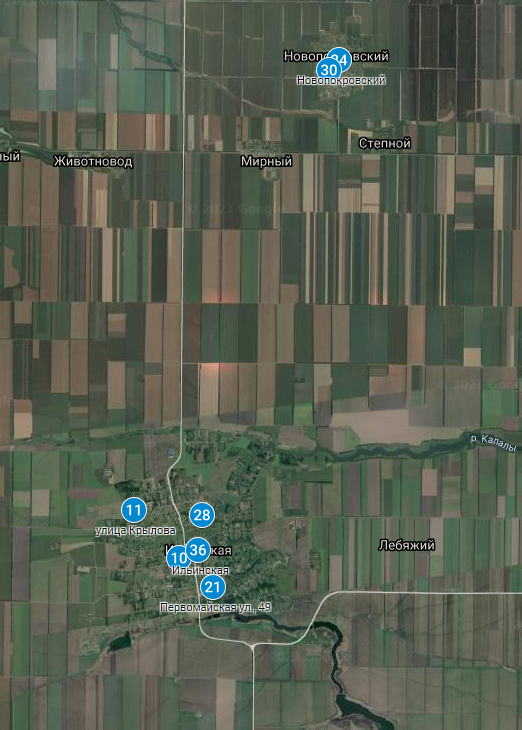 Раздел 2. Существующие и перспективные балансы тепловой мощности источников тепловой энергии и тепловой нагрузки потребителейа) описание существующих и перспективных зон действия систем теплоснабжения и источников тепловой энергии.Котельная пос. Новопокровский, пер. Клубный, 11 обеспечивает тепловой энергией ДОУ № 21. Котельная сезонная, вырабатывает тепловую энергию только на отопление. Зона действия источника составляет 0,1 км2.Котельная пос. Новопокровский, ул. Ленина, 16 обеспечивает тепловой энергией СОШ № 9. Котельная сезонная, вырабатывает тепловую энергию только на отопление. Зона действия источника составляет 0,1 км2.Котельные не закольцованы и подают тепловую энергию только на своих потребителей. В случае аварийных ситуаций переключение на другую котельную невозможно по причине удаленности.б) описание существующих и перспективных зон действия индивидуальных источников тепловой энергии.Зоны действия индивидуального теплоснабжения расположены в основном в частном секторе, где преобладает 1-2-х этажная застройка.в) существующие и перспективные балансы тепловой мощности и тепловой нагрузки потребителей в зонах действия источников тепловой энергии.Существующие балансы тепловой мощности и тепловой нагрузки потребителей в зонах действия источников тепловой энергии                                                                                                                     Таблица 5Перспективные балансы тепловой мощности и тепловой нагрузки потребителей в зонах действия источников тепловой энергии на 2022-2025 гг.                                                                                                                  Таблица 6г) перспективные балансы тепловой мощности источников тепловой энергии и тепловой нагрузки потребителей в случае, если зона действия источника тепловой энергии расположена в границах двух или более поселений.Источники тепловой энергии с зоной действия, расположенной в границах двух или более поселений, в Покровском сельском поселении отсутствуют.Потребители тепловой энергии, потребляющие тепловую энергию в границах двух или более поселений, в Покровском сельском поселении отсутствуют.д) радиус эффективного теплоснабжения, определяемый в соответствии с методическими указаниями по разработке схем теплоснабжения.Радиус эффективного теплоснабжения потребителей для каждого источника тепловой энергии представлен в таблице 7.                                                                                       Таблица 7Ограничения тепловой мощности и параметры располагаемой тепловой мощности источников тепловой энергии в Покровском сельском поселении                                                                     Таблица 8Ограничения по тепловой мощности отсутствуют.Объем потребления тепловой энергии (мощности) и теплоносителя на собственные и хозяйственные нужды, параметры тепловой мощности нетто по источникам теплоснабжения сведены в таблицу 9.                                      Таблица 9Среднегодовая загрузка оборудования источников определена отношением среднегодовой подключенной нагрузки к установленной мощности оборудования. Результаты сведены в таблицу 10.                                                                                                                            Таблица 10Способы учета тепла, отпущенного в тепловые сети.Для учета количества отпущенной тепловой энергии от котельных Покровского сельского поселения, установлены приборы учета тепловой энергии. Данные приборы учета тепловой энергии фиксируют количество тепловой энергии, отпущенной от источника тепловой энергии в сеть. Перечень котельных, на которых установлены вышеуказанные приборы учета укзаны в таблице 11.                                                                                               Таблица 11Раздел 3. Существующие и перспективные балансы теплоносителяа) существующие и перспективные балансы производительности водоподготовительных установок и максимального потребления теплоносителя теплопотребляющими установками потребителей.Перспективные   балансы   производительности   водоподготовительных установок и максимального потребления теплоносителя теплопотребляющими установками потребителей определены расчетами нормативного потребления воды и теплоносителя с учетом существующих и перспективных тепловых нагрузок котельной.Расчетный часовой расход воды для определения производительности водоподготовки и соответствующего оборудования для подпитки системы теплоснабжения принят:-в закрытых системах теплоснабжения -  0,75 % фактического объема воды в трубопроводах тепловых сетей и присоединенных к ним системах отопления и вентиляции зданий;-для отдельных тепловых сетей горячего водоснабжения: при наличии баков-аккумуляторов -  равным расчетному среднему расходу воды на горячее водоснабжение с коэффициентом 1,2; при отсутствии баков   -   по максимальному расходу воды на горячее водоснабжение плюс (в обоих случаях) 0,75 % фактического объема воды в трубопроводах сетей и присоединенных к ним системах горячего водоснабжения зданий.Для    закрытых систем теплоснабжения должна предусматриваться   дополнительно аварийная подпитка химически не обработанной и недеаэрированной водой, расход которой принимается в количестве 2% объема воды в трубопроводах   тепловых   сетей   и присоединенных к ним системах отопления.  При наличии нескольких отдельных тепловых сетей, отходящих от коллектора теплоисточника, аварийную подпитку допускается определять только для одной наибольшей по объему тепловой   сети.  Объем воды в системах теплоснабжения   при отсутствии данных по фактическим объемам воды принят равным 65 м3 на 1 МВт расчетной тепловой нагрузки при закрытой системе теплоснабжения. Расход воды на хоз.-быт. нужды определен согласно СНиП 2.04.01-85*, прил. 3, п.п. 29, 30.Расчетный часовой расход на подпитку -  0,75 % V системы согласно СНиП "Тепловые сети".Суточный, годовой расходы на подпитку - 0,25 % V системы согласно ПТЭТЭУ.	Производительность водоподготовительных установок теплоносителя покрывает максимальное потребление теплоносителя в теплоиспользующих установках потребителей.б) существующие и перспективные балансы производительности водоподготовительных установок источников тепловой энергии для компенсации потерь теплоносителя в аварийных режимах работы систем теплоснабжения.Производительность водоподготовительных установок источников тепловой энергии для компенсации потерь теплоносителя должна покрывать расход теплоносителя для компенсации потерь теплоносителя в аварийных режимах работы систем теплоснабжения. Объем воды на компенсацию потерь теплоносителя представлен в таблице 12.                                                                                                           Таблица 12Отпуск тепловой энергии с котельных осуществляется по тепловым сетям. Схема включения тепловых сетей радиально-тупиковая.Технологические параметры тепловых сетей по каждому участку, включая материальную характеристику, в разрезе источников, изложены в таблицах ниже. Как правило, используется П- образная компенсация температурных удлинений; в местах прокладки тепловых сетей преобладают суглинистые почвы, которые характеризуются минимальными подвижками, поэтому критерий наименее надежных участков связан только с годом начала эксплуатации трубопровода и строительных конструкций.В качестве секционирующей арматуры в тепловых сетях в основном применяются задвижки типа 3Кл с рабочим давлением 1,6 МПа.Секционирующая арматура установлена на ответвлениях к потребителям и непосредственно перед потребителем, а также на магистральных трубопроводах.Регулирование отпуска тепловой энергии качественное, путем изменения температуры сетевой воды в подающем трубопроводе в соответствии с прогнозируемой температурой наружного воздуха. Отпуск тепла производится по температурному графику 95-700С.График отпуска тепловой энергии определен на этапе проектирования источников тепловой энергии, тепловых сетей (компенсаторы и неподвижные опоры) и потребителей. Применение более высокого температурного графика отпуска тепловой энергии невозможно в связи с тем, что внутриинженерные системы потребителей спроектированы на температурный график 95-700С.Тепловые сети в зонах действия источников тепловой энергии находятся на балансе потребителей.Описание периодичности и соответствия техническим регламентам и иным обязательным требованиям процедур летних ремонтов с параметрами и методами испытаний (гидравлических, температурных, на тепловые потери) тепловых сетей.Периодичность и технический регламент и требования процедур летних ремонтов производятся в соответствии с главой 9 «Ремонт тепловых сетей» типовой инструкции по технической эксплуатации систем транспорта и распределения тепловой энергии (тепловых сетей) РД 153-34.0-20.507-98.К методам испытаний тепловых сетей относятся:Гидравлические испытания, производятся ежегодно до начала отопительного сезона в целях проверки плотности и прочности трубопроводов и установленной запорной арматуры. Минимальное значение пробного давления составляет 1,25 рабочего. Гидравлические испытания на плотность и прочность трубопроводов производятся по участкам выполняют опрессовку тепловых сетей насосным оборудованием источников.Испытания на максимальную температуру теплоносителя. На тепловых сетях не проводятся.Определение тепловых потерь. Порядок определения нормативов технологических потерь при передаче тепловой энергии, теплоносителя утвержден приказом Министерства энергетики Российской Федерации от 30 декабря 2008 года № 325.Расчет норматива технологических потерь тепловой энергии в тепловых сетях проводится ежегодно с корректировкой на фактическую температуру наружного воздуха.Описание нормативов технологических потерь при передаче тепловой энергии (мощности), теплоносителя, включаемых в расчет отпущенной тепловой энергии (мощности) и теплоносителя.Нормативы технологических потерь при передаче тепловой энергии разрабатываются по следующим показателям:потери и затраты теплоносителей (пар, конденсат, вода);потери тепловой энергии в тепловых сетях теплопередачей через теплоизоляционные конструкции теплопроводов и с потерями и затратами теплоносителей (пар, конденсат, вода);затраты электрической энергии на передачу тепловой энергии.Нормативные энергетические характеристики тепловых сетей и нормативы технологических потерь, при передаче тепловой энергии, применяются при проведении объективного анализа работы теплосетевого оборудования, в том числе при выполнении энергетических обследований тепловых сетей и систем теплоснабжения, планирования и определения тарифов на отпускаемую потребителям тепловую энергию.Нормативы технологических затрат и потерь энергоресурсов при передаче тепловой энергии, устанавливаемые на период регулирования тарифов на тепловую энергию (мощность) и платы за услуги по передаче тепловой энергии (мощности), разрабатываются для каждой тепловой сети независимо от величины, присоединенной к ней расчетной тепловой нагрузки.Нормативы технологических потерь для водяных тепловых сетей систем централизованного теплоснабжения с присоединенной расчетной часовой тепловой нагрузкой потребителей 50 Гкал/ч (58 МВт) и более разрабатываются с учетом нормативных энергетических характеристик или нормативных значений показателей функционирования водяных тепловых сетей.К нормативам технологических потерь относятся потери и затраты энергетических ресурсов, обусловленные техническим состоянием теплопроводов и оборудования и техническими решениями по надежному обеспечению потребителей тепловой энергией и созданию безопасных условий эксплуатации тепловых сетей, а именно:потери и затраты теплоносителя (пар, конденсат, вода) в пределах установленных норм;потери тепловой энергии теплопередачей через теплоизоляционные конструкции теплопроводов и с потерями и затратами теплоносителя;затраты электрической энергии на передачу тепловой энергии (привод оборудования, расположенного на тепловых сетях и обеспечивающего передачу тепловой энергии).Описание показателей, определяемых в соответствии с методическими указаниями по расчету уровня надежности и качества поставляемых товаров, оказываемых услуг для организаций, осуществляющих деятельность по производству и (или) передаче тепловой энергии.Способность проектируемых и действующих источников тепловой энергии, тепловых сетей и в целом СЦТ обеспечивать в течение заданного времени требуемые режимы, параметры и качество теплоснабжения (отопления, вентиляции, горячего водоснабжения, а также технологических потребностей предприятий в паре и горячей воде) следует определять по вероятности безотказной работы [Р]. Минимально допустимые показатели вероятности безотказной работы следует принимать для:источника теплоты РИТ = 0,97;тепловых сетей Р = 0,9;потребителя теплоты Р = 0,99;СЦТ в целом = 0,9*0,97*0,99 = 0,86.Для описания показателей надежности и качества поставки тепловой энергии, определения зон ненормативной надежности и безопасности теплоснабжения рассчитываем показатели надежности тепловых сетей по каждому теплорайону для наиболее отдаленных потребителей от каждого источника теплоснабжения. Методика расчета надежности относительно отдаленных потребителей основывается на том, что вероятность безотказной работы снижается по мере удаления от источника теплоснабжения. Таким образом, определяется узел тепловой сети, начиная с которого значение вероятности безотказной работы ниже нормативно допустимого показателя. В результате расчета формируется зона ненормативной надежности и безопасности теплоснабжения по каждому теплорайону. При расчете показателей надежности работы тепловых сетей учитывается кольцевое включение трубопроводов, возможность использования резервных перемычек и перераспределения зон теплоснабжения между источниками. Для оценки объемов тепловой зоны с ненормативной надежностью тепловых сетей представлены значения величины материальных характеристик трубопроводов зоны безопасности теплоснабжения и зоны ненормативной надежности, их процентное соотношение.Для ликвидации зон ненормативной надежности будут предложены мероприятия по реконструкции и капитальному ремонту тепловых сетей, строительству резервных перемычек и насосных станций.Расчет надежности системы теплоснабжения выполнен по методике кандидата технических наук, советника генерального директора ОАО «Объединение ВНИПИэнергопром» В.Н. Папушкина, которая реализована в среде ИГС «СгнуСот-ТеплоГраф».При расчете надежности системы теплоснабжения используются следующие условные обозначения:Рбр - вероятности безотказной работы; Р - вероятность отказа, где Р0 =1- Рбр.Таблица 13Таблица 14Таблица 15Примечание:Несмотря на полученные, согласно представленной методики, показатели, считаем системы теплоснабжения надежными по следующим причинам:Оценка надежности источников тепловой энергии снижена по причине низкого коэффициента Кт = 0,5 (отсутствие резервного топлива) не учитывающего местные условия и мощность источников. Котельные, работающие на газообразном топливе, расположены в районах плотной жилой застройки и размещение топливного хозяйства на их территории не представляется возможным по противопожарным нормам (РТХ отсутствует в проекте).Отказы источников тепловой энергии и тепловых сетей в течении года отсутствуют. В каждой системе теплоснабжения имеется только один источник тепловой энергии (котельной), который технологически не соединен с другими тепловыми сетями, соответственно оценочные показатели (К) определены для каждой котельной с собственной системой теплоснабжения.Таблица 16Анализ аварийных отключений потребителей.Аварийные отключения потребителей в отопительный период отсутствуют.Анализ времени восстановления теплоснабжения потребителей после аварийных отключений.Время, затраченное на восстановление теплоснабжения потребителей после аварийных отключений, в значительной степени зависит от следующих факторов: диаметр трубопровода, тип прокладки, объем дренирования и заполнения тепловой сети, а также времени, затраченного на согласование раскопок с собственниками смежных коммуникаций.Среднее время, затраченное на восстановление теплоснабжения потребителей после аварийных отключений в отопительный период, зависит от характеристик трубопровода отключаемой теплосети, и соответствует установленным нормативам. Нормативный перерыв теплоснабжения (с момента обнаружения, идентификации дефекта и подготовки рабочего места, включающего в себя установление точного места повреждения (со вскрытием канала) и начала операций по локализации поврежденного трубопровода) представлен в таблице 17.Таблица 17Аварийные отключения в отопительный период за 5 последних лет отсутствуют.Раздел 4. Основные положения мастер-плана развития систем теплоснабженияа) описание сценариев развития теплоснабжения.Первоочередной задачей, решаемой в целях повышения эффективности теплоснабжения потребителей, является замена устаревшего оборудования на новое.Имеется острая необходимость реконструкции существующих котельных и тепловых сетей. Учитывая плотность застройки, свободные земельные площади, в качестве предложения на момент разработки «Схемы теплоснабжения...» рассматривается вариант реконструкции (технического перевооружения) существующих котельных с приведением в соответствие установленной мощности котельных и присоединенной тепловой нагрузки, с монтажом в существующих зданиях котельных нового оборудования, предварительно сделав капитальный ремонт зданий.Строительство тепловых сетей для обеспечения перспективных тепловых нагрузок под жилищную застройку во вновь осваиваемых районах поселения не целесообразно из-за отсутствия подобных районов застройки.Строительство тепловых сетей, обеспечивающих условия, при наличии которых существует возможность поставок тепловой энергии потребителей от различных источников тепловой энергии при сохранении надежности системы теплоснабжения не реально и не целесообразно, по той причине, что все тепловые системы находятся на большом удалении друг от друга и носят локальный характер.б) обоснование выбора приоритетного сценария развития теплоснабжения.Учитывая вышеизложенные обоснования, предлагается как основной вариант реконструкции системы теплоснабжения Покровского сельского поселения установить в существующих котельных новое теплотехническое и газовое оборудование, мощность которого соответствует уточненным подключенным нагрузкам.Раздел 5. Предложения по строительству, реконструкции, техническому перевооружению и (или) модернизации источников тепловой энергииа) предложения по строительству источников тепловой энергии, обеспечивающих существующую и перспективную тепловую нагрузку на осваиваемых территориях поселения, для которых отсутствует возможность и (или) целесообразность передачи тепловой энергии от существующих или реконструируемых источников тепловой энергии, обоснованная расчетами ценовых (тарифных) последствий для потребителей (в ценовых зонах теплоснабжения - обоснованная расчетами ценовых (тарифных) последствий для потребителей, если реализацию товаров в сфере теплоснабжения с использованием такого источника тепловой энергии планируется осуществлять по регулируемым ценам (тарифам).В существующей системе теплоснабжения Покровского сельского поселения остро стоит необходимость реконструкции существующих котельных. Строительство новых источников тепловой энергии для обеспечения перспективных тепловых нагрузок под жилищную застройку во вновь осваиваемых районах поселения не целесообразно из-за отсутствия подобных районов застройки.б) предложения по реконструкции источников тепловой энергии, обеспечивающих перспективную тепловую нагрузку в существующих и расширяемых зонах действия источников тепловой энергии.В зонах нового освоения территорий необходимости в строительстве новых котельных нет. Территории застраиваются ИЖС, которые в свою очередь обеспечиваются индивидуальным отопление.На основании вышеизложенного данный пункт не разрабатывается.в) предложения по реконструкции, техническому перевооружению и (или) модернизации источников тепловой энергии с целью повышения эффективности работы систем теплоснабжения.В соответствии с п. 107 Приказа Министерства Энергетики РФ, Министерства Регионального Развития РФ от 29.12.2012 № 565/667 предлагается разработать предложение по реконструкции существующих источников тепловой энергии. В разрабатываемой «Схеме теплоснабжения…» обоснована реализация схемы теплоснабжения посредствам реконструкции существующих котельных с приведением их мощности в соответствие с подключенными тепловыми нагрузками.В соответствии с п. 111 Приказа Министерства Энергетики РФ, Министерства Регионального Развития РФ от 29.12.2012 № 565/667 оценка финансовых потребностей по реконструкции (техническому перевооружению) существующих котельных Покровского сельского поселения выполнена по укрупненным показателям базисных стоимостей по видам строительства (УПР), укрупненным показателем сметной стоимости (УСС), укрупненным показателям базисной стоимости материалов, видов оборудования, услуг и видов работ установленных в соответствии: «Методическими рекомендациями по формированию укрупненных показателей базовой стоимости на виды работ и порядку их применения» для составления инвесторских смет и предложения подрядчика (УПБС ВР), «Методикой определения стоимости строительной продукции на территории Российской Федерации», сборником  укрупненных  показателей базисной стоимости на виды работ и государственными элементными сметными нормами на строительные работы, отраслевых сметных норм, территориальных сметных норм, и по данным сметных стоимостей проектов аналогов.В ходе разработки схемы теплоснабжения Покровского сельского поселения для источников теплоснабжения выработаны следующие рекомендации: в существующей системе Покровского сельского поселения имеется острая необходимость реконструкции существующих котельных и тепловых сетей. Учитывая плотность застройки, свободные земельные площади, в качестве предложения на момент разработки «Схемы теплоснабжения...» рассматривается вариант реконструкции (технического перевооружения) существующих котельных с приведением в соответствие мощности котельных и присоединенной тепловой нагрузки.Учитывая тот факт, что система теплоснабжения является локальной системой, по месту расположения источникам теплоснабжения разобщена, возможность перераспределение тепловой нагрузки между ними отсутствует.Строительство тепловых сетей, обеспечивающих условия, при наличии которых существует возможность поставок тепловой энергии потребителей от различных источников тепловой энергии при сохранении надежности системы теплоснабжения не реально и не целесообразно, по той причине как указывалась выше, что все тепловые системы находятся на большом удалении друг от друга и носят локальный характер.Первоочередные мероприятия по реконструкции существующих котельных с приведением их мощности в соответствие с подключенными тепловыми нагрузками на 2022-2025 годы указаны в таблице 18.Предложения по реконструкции (техническому перевооружению и (или) модернизации) источников тепловой энергии с целью повышения эффективности работы систем теплоснабжения на 2026 – 2035 гг:Таблица 19г) графики совместной работы источников тепловой энергии, функционирующих в режиме комбинированной выработки электрической и тепловой энергии и котельных.В разрабатываемой «Схеме теплоснабжения…» Покровского сельского поселения — это требование не разрабатывается. Обоснование – отсутствуют источники с комбинированной выработкой тепловой и электрической энергии.д) меры по выводу из эксплуатации, консервации и демонтажу избыточных источников тепловой энергии, а также источников тепловой энергии, выработавших нормативный срок службы, в случае если продление срока службы технически невозможно или экономически нецелесообразно.В разрабатываемой «Схеме теплоснабжения…» Покровского сельского поселения — это требование не разрабатывается по причине отсутствия необходимости вывода из эксплуатации источников тепловой энергии. На всех источниках тепловой энергии будет проводиться реконструкция основного и впомогательного оборудования.е) меры по переоборудованию котельных в источники тепловой энергии, функционирующие в режиме комбинированной выработки электрической и тепловой энергии.Требования п. 103-106 Приказа Министерства Энергетики РФ, Министерства Регионального Развития РФ от 29.12.2012 № 565/667 касаются реконструкции существующих ТЭЦ, нового строительства генерирующих мощностей, предложение по переоборудованию котельных в источники комбинированной выработки электроэнергии тепловой энергии с мощностью турбоагрегатов более 25 МВт и менее 25 МВт, не характерны для разрабатываемой «Схеме теплоснабжения…», по причине отсутствия подобных объектов на территории Покровского сельского поселения и не целесообразно строительство ТЭЦ или переоборудование существующих котельных в ТЭЦ. В данной «Схеме теплоснабжения…» вышеуказанные требования не разрабатываются.ж) меры по переводу котельных, размещенных в существующих и расширяемых зонах действия источников тепловой энергии, функционирующих в режиме комбинированной выработки электрической и тепловой энергии, в пиковый режим работы, либо по выводу их из эксплуатации.В разрабатываемой «Схеме теплоснабжения…» Покровского сельского поселения — это требование не разрабатывается. Обоснование – отсутствуют источники с комбинированной выработкой тепловой и электрической энергии.з) температурный график отпуска тепловой энергии для каждого источника тепловой энергии или группы источников тепловой энергии в системе теплоснабжения, работающей на общую тепловую сеть.Регулирование отпуска тепла качественное, путем изменения температуры сетевой воды в подающем трубопроводе в соответствии с прогнозируемой температурой наружного воздуха. Отпуск тепла производится по температурному графику 95-700С.График отпуска тепловой энергии определен на этапе проектирования источников тепловой энергии, тепловых сетей (компенсаторы и неподвижные опоры) и потребителей. Применение более высокого температурного графика отпуска тепловой энергии невозможно в связи с тем, что внутриинженерные системы потребителей спроектированы на температурный график 95-700С.График качественного температурного регулирования                                                           Таблица 20и) предложения по перспективной установленной тепловой мощности каждого источника тепловой энергии с предложениями по сроку ввода в эксплуатацию новых мощностей.В соответствии с п. 107 Приказа Министерства Энергетики РФ, Министерства Регионального Развития РФ от 29.12.2012 № 565/667 предлагается разработать предложения по реконструкции существующих источников тепловой энергии. В разрабатываемой «Схеме теплоснабжения…» обоснована реализация схемы теплоснабжения посредством реконструкции существующих котельных с приведением их мощности в соответствие с подключенными тепловыми нагрузками.                                                           Таблица 21к) предложения по вводу новых и реконструкции существующих источников тепловой энергии с использованием возобновляемых источников энергии, а также местных видов топлива.Ввод новых и реконструкция существующих источников тепловой энергии с использованием возобновляемых источников энергии в разрабатываемой «Схеме теплоснабжения…» Покровского сельского поселения не разрабатывается по причине экономической нецелесообразности и отсутствии технической возможности использования возобновляемых источников энергии. Раздел 6. Предложения по строительству, реконструкции и (или) модернизации тепловых сетейа) предложения по строительству, реконструкции и (или) модернизации тепловых сетей, обеспечивающих перераспределение тепловой нагрузки из зон с дефицитом располагаемой тепловой мощности источников тепловой энергии в зоны с резервом располагаемой тепловой мощности источников тепловой энергии (использование существующих резервов).В разрабатываемой «Схеме теплоснабжения…» Покровского сельского поселения предложения по строительству, реконструкции и (или) модернизации тепловых сетей, обеспечивающих перераспределение тепловой нагрузки из зон с дефицитом располагаемой тепловой мощности источников тепловой энергии в зоны с резервом располагаемой тепловой мощности источников тепловой энергии (использование существующих резервов) не разрабатывается ввиду отсутствия необходимости перераспределения тепловой нагрузки.б) предложения по строительству, реконструкции и (или) модернизации тепловых сетей для обеспечения перспективных приростов тепловой нагрузки в осваиваемых районах.В разрабатываемой «Схеме теплоснабжения…» Покровского сельского поселения предложения по строительству, реконструкции и (или) модернизации тепловых сетей для обеспечения перспективных приростов тепловой нагрузки в осваиваемых районах не разрабатывается ввиду отсутствия перспективных тепловых нагрузок.в) предложения по строительству, реконструкции и (или) модернизации тепловых сетей в целях обеспечения условий, при наличии которых существует возможность поставок тепловой энергии потребителям от различных источников тепловой энергии при сохранении надежности теплоснабжения.В существующей системе ьинского сельского поселения отсутствует закольцовка между источниками тепловой энергии. В связи с этим отсутствует необходимость строительства тепловых сетей в целях обеспечения условий, при наличии которых существует возможность поставок тепловой энергии потребителям от различных источников тепловой энергии в связи с большой отдаленностью источников тепловой энергии.г) предложения по строительству, реконструкции и (или) модернизации тепловых сетей для повышения эффективности функционирования системы теплоснабжения.В разрабатываемой «Схеме теплоснабжения…» Покровского сельского поселения предложения по строительству, реконструкции и (или) модернизации тепловых сетей для повышения эффективности функционирования системы теплоснабжения на 2022-2025 годы не разрабатываются.д) предложения по строительству, реконструкции и (или) модернизации тепловых сетей для обеспечения нормативной надежности теплоснабжения потребителей.В разрабатываемой «Схеме теплоснабжения…» Покровского сельского поселения предложения по строительству, реконструкции и (или) модернизации тепловых сетей для обеспечения нормативной надежности теплоснабжения потребителей на 2022-2025 годы не разрабатываются.Раздел 7. Предложения по переводу открытых систем теплоснабжения (горячего водоснабжения) в закрытые системы горячего водоснабженияа) предложения по переводу существующих открытых систем теплоснабжения (горячего водоснабжения) в закрытые системы горячего водоснабжения, для осуществления которого необходимо строительство индивидуальных и (или) центральных тепловых пунктов при наличии у потребителей внутридомовых систем горячего водоснабжения.В существующей системе Покровского сельского поселения отсутствуют открытые системы теплоснабжения (горячего водоснабжения). В разрабатываемой «Схеме теплоснабжения…» Покровского сельского поселения — это предложение не разрабатывается.б) предложения по переводу существующих открытых систем теплоснабжения (горячего водоснабжения) в закрытые системы горячего водоснабжения, для осуществления которого отсутствует необходимость строительства индивидуальных и (или) центральных тепловых пунктов по причине отсутствия у потребителей внутридомовых систем горячего водоснабжения.В существующей системе Покровского сельского поселения отсутствуют открытые системы теплоснабжения (горячего водоснабжения). В разрабатываемой «Схеме теплоснабжения…» Покровского сельского поселения — это предложение не разрабатывается.Раздел 8. Перспективные топливные балансыа) перспективные топливные балансы для каждого источника тепловой энергии по видам основного, резервного и аварийного топлива.В качестве основного топлива, используемого на котельных Покровского сельского поселения, используется печное топливо.Годовое количество используемого основного топлива и его вид в разрезе источников тепловой энергии представлены в таблице 22.Таблица 22Резервное топливо на котельных Покровского сельского поселения отсутствует.б) потребляемые источником тепловой энергии виды топлива, включая местные виды топлива, а также используемые возобновляемые источники энергии.Существующие источники тепловой энергии в качестве основного топлива используют печное топливо.Существующие источники тепловой энергии с использованием возобновляемых источников энергии отсутствуют.в) виды топлива, их долю и значение низшей теплоты сгорания топлива, используемые для производства тепловой энергии по каждой системе теплоснабжения.Виды топлива, их доля и значение низшей теплоты сгорания топлива, используемые для производства тепловой энергии представлены в таблице 23.                                                                         Таблица 23г) преобладающий в поселении вид топлива, определяемый по совокупности всех систем теплоснабжения.В качестве основного топлива, используемого на котельных Покровского сельского поселения, используется печное топливо.д) приоритетное направление развития топливного баланса.Развитие топливного баланса предусмотрено только в планируемой газификации источников тепловой энергии, работающих на жидком топливе. На 2022-2025 годы схемой теплоснабжения Покровского сельского поселения предусмотрена газификация следующих источников тепловой энергии:Таблица 24Раздел 9. Инвестиции в строительство, реконструкцию, техническое перевооружение и (или) модернизациюа) предложения по величине необходимых инвестиций в реконструкцию, техническое перевооружение и (или) модернизацию источников тепловой энергии.Описание существующих проблем в разрезе источников теплоснабжения.Таблица 25Предложения по величине необходимых инвестиций в реконструкцию и (или) модернизацию источников тепловой энергии.Таблица 26б) предложения по величине необходимых инвестиций в строительство, реконструкцию, техническое перевооружение и (или) модернизацию тепловых сетей, насосных станций и тепловых пунктов.Инвестиций в строительство, реконструкцию, техническое перевооружение и (или) модернизацию тепловых сетей, насосных станций и тепловых пунктов на 2022-2025 годы не предусмотрены.в) предложения по величине инвестиций в строительство, реконструкцию, техническое перевооружение и (или) модернизацию в связи с изменениями температурного графика и гидравлического режима работы системы теплоснабжения.Инвестиции в строительство, реконструкцию, техническое перевооружение и (или) модернизацию в связи с изменениями температурного графика и гидравлического режима работы системы теплоснабжения на 2022-2025 гг не предусмотрены.г) предложения по величине необходимых инвестиций для перевода открытой системы теплоснабжения (горячего водоснабжения) в закрытую систему горячего водоснабжения.Инвестиции для перевода открытой системы теплоснабжения (горячего водоснабжения) в закрытую систему горячего водоснабжения не предусмотрены.д) оценка эффективности инвестиций по отдельным предложениям.Выбор перспективных вариантов развития и реконструкции систем теплоснабжения определялся исходя из эффективности капитальных вложений. В рассматриваемых вариантах на 2022-2025 годы предполагается реконструкция существующих тепловых источников (котельных) для обеспечения тепловой энергией существующих тепловых нагрузок.Методика оценки эффективности проводилась в соответствии с методическими рекомендациями, адаптированными к расчету систем теплоснабжения на стадии прединвестиционных исследований.На время реализации «Схемы теплоснабжения…» предлагается установить долгосрочный тариф с учетом инвестиционной составляющей.Для реализации «Схемы теплоснабжения…» в соответствии с Федеральным законом Российской Федерации от 27.07.201 ФЗ-190 «О теплоснабжении» необходимо разработать в соответствии с нормативными документами Инвестиционную программу.Источниками финансирования для инвестиционной программы могут быть:- собственные средства предприятия;- заемные средства предприятия;- плата за подключение;- средства бюджета поселения;- бюджет МО Новопокровский район;- бюджет Краснодарского края.е) величина фактически осуществленных инвестиций в строительство, реконструкцию, техническое перевооружение и (или) модернизацию объектов теплоснабжения за базовый период и базовый период актуализации.За базовый период инвестиций в строительство, реконструкцию, техническое перевооружение и (или) модернизацию объектов теплоснабжения не осуществлялось.Раздел 10. Решение о присвоении статуса единой теплоснабжающей организации (организациям)а) решение о присвоении статуса единой теплоснабжающей организации (организациям).В соответствии со статьей 2 пункта 28 Федерального закона 190 «О теплоснабжении»:«Единая теплоснабжающая организация в системе теплоснабжения (далее – единая теплоснабжающая организация) – теплоснабжающая организация, которая определяется в схеме теплоснабжения федеральным органом исполнительной власти, уполномоченным Правительством Российской Федерации на реализацию государственной политики в сфере теплоснабжения (далее – федеральный орган исполнительной власти, уполномоченный на реализацию государственной политики в сфере теплоснабжения), или органом местного самоуправления на основании критериев и в порядке, которые установлены правилами организации теплоснабжения, утвержденными Правительством Российской Федерации».В соответствии со статьей 6 пункта 6 Федерального закона 190 «О теплоснабжении» к полномочиям органов местного самоуправления поселений, городских округов по организации теплоснабжения на соответствующих территориях относится утверждение схем теплоснабжения поселений, городских округов с численностью населения менее пятисот тысяч человек, в том числе определение единой теплоснабжающей организации.Предложения по установлению единой теплоснабжающей организации осуществляются на основании критериев определения единой теплоснабжающей организации, установленных в правилах организации теплоснабжения, утверждаемых Правительством Российской Федерации. Предлагается использовать для этого раздел Ш Постановления Правительства РФ от 08.08.2012 № 808 «Об организации теплоснабжения в Российской Федерации и о внесении изменений в некоторые акты Правительства РФ».б) реестр зон деятельности единой теплоснабжающей организации (организаций).В зону деятельности единой теплоснабжающей организации Покровского сельского поселения входят источники тепловой энергии, представленные в таблице 27.                                                                       Таблица 27в) основания, в том числе критерии, в соответствии с которыми теплоснабжающей организации присвоен статус единой теплоснабжающей организации.Статус единой теплоснабжающей организации присваивается органом местного самоуправления или федеральным органом исполнительной власти (далее – уполномоченные органы) при утверждении схемы теплоснабжения района, поселения, городского округа, а в случае смены единой теплоснабжающей организации – при актуализации схемы теплоснабжения.В проекте схемы теплоснабжения должны быть определены границы зон деятельности единой теплоснабжающей организации (организаций). Границы зоны (зон) деятельности единой теплоснабжающей организации (организаций) определяются границами системы теплоснабжения, в отношении которой присваивается соответствующий статус.В случае, если на территории поселения, городского округа существует несколько систем теплоснабжения, уполномоченные органы вправе:определить единую теплоснабжающую организацию (организации) в каждой из систем теплоснабжения, расположенных в границах поселения, городского округа;определить на несколько систем теплоснабжения единую теплоснабжающую организацию, если такая организация владеет на праве собственности или ином законном основании источниками тепловой энергии и (или) тепловыми сетями в каждой из систем теплоснабжения, входящей в зону ее деятельности.Для присвоения статуса единой теплоснабжающей организации впервые на территории поселения, городского округа, лица, владеющие на праве собственности или ином законном основании источниками тепловой энергии и (или) тепловыми сетями на территории поселения, городского округа вправе подать в течение одного месяца с даты размещения на сайте поселения, городского округа, города федерального значения схемы теплоснабжения в орган местного самоуправления заявки на присвоение статуса единой теплоснабжающей организации с указанием зоны деятельности, в которой указанные лица планируют исполнять функции единой теплоснабжающей организации. Орган местного самоуправления обязан разместить сведения о принятых заявках на сайте поселения, городского округа или района.В случае, если в отношении одной зоны деятельности единой теплоснабжающей организации подана одна заявка от лица, владеющего на праве собственности или ином законном основании источниками тепловой энергии и (или) тепловыми сетями в соответствующей системе теплоснабжения, то статус единой теплоснабжающей организации присваивается указанному лицу. В случае, если в отношении одной зоны деятельности единой теплоснабжающей организации подано несколько заявок от лиц, владеющих на праве собственности или ином законном основании источниками тепловой энергии и (или) тепловыми сетями в соответствующей системе теплоснабжения, орган местного самоуправления присваивает статус единой теплоснабжающей организации в соответствии с критериями настоящих Правил.Критериями определения единой теплоснабжающей организации являются:Владение на праве собственности или ином законном основании источниками   тепловой   энергии   с   наибольшей   рабочей   тепловой мощностью и (или) тепловыми сетями с наибольшей емкостью в границах зоны деятельности единой теплоснабжающей организации;Размер собственного капитала - размер уставного (складочного) капитала хозяйственного товарищества или общества, уставного фонда унитарного предприятия должен быть не менее остаточной балансовой стоимости источников тепловой энергии и тепловых сетей, которыми указанная организация владеет на праве собственности или ином законном основании в границах зоны деятельности единой теплоснабжающей организации. Размер уставного капитала и остаточная балансовая стоимость имущества определяется по данным бухгалтерской отчетности на последнюю отчетную дату перед подачей заявки на присвоение статуса единой теплоснабжающей организации.Способность в лучшей мере обеспечить надежность теплоснабжения в соответствующей системе теплоснабжения.Способность обеспечить надежность теплоснабжения определяется наличием у организации технических возможностей и квалифицированного персонала по наладке, мониторингу, диспетчеризации, переключениям и оперативному управлению гидравлическими режимами, и обосновывается в схеме теплоснабжения.В случае, если в отношении одной зоны деятельности единой теплоснабжающей организации не подано ни одной заявки на присвоение соответствующего статуса, статус единой теплоснабжающей организации присваивается организации, владеющей в соответствующей зоне деятельности источниками тепловой энергии и (или) тепловыми сетями, и соответствующей критериям настоящих Правила.Единая теплоснабжающая организация при осуществлении своей деятельности обязана:- заключать и исполнять договоры теплоснабжения с любыми обратившимися к ней потребителями тепловой энергии, теплопотребляющие установки которых находятся в данной системе теплоснабжения при условии соблюдения указанными потребителями выданных им в соответствии с законодательством о градостроительной деятельности технических условий подключения к тепловым сетям;- заключать и исполнять договоры поставки тепловой энергии (мощности) и (или) теплоносителя в отношении объема тепловой нагрузки, распределенной в соответствии со схемой теплоснабжения;- заключать и исполнять договоры оказания услуг по передаче тепловой энергии, теплоносителя в объеме, необходимом для обеспечения теплоснабжения потребителей тепловой энергии с учетом потерь тепловой энергии, теплоносителя при их передаче.- надлежащим образом исполнять обязательства перед иными теплоснабжающими и теплосетевыми организациями в зоне своей деятельности;- осуществлять контроль режимов потребления тепловой энергии в зоне своей деятельности.Таким образом, на основании критериев определения единой теплоснабжающей организации, установленных в Постановлении Правительства РФ от 08.08.2012 № 808 «Об организации теплоснабжения в Российской Федерации и о внесении изменений в некоторые акты Правительства РФ» предлагается определить единой теплоснабжающей организацией Покровского сельского поселения предприятие                           ООО «ТеплоТрансРемонт».г) информацию о поданных теплоснабжающими организациями заявках на присвоение статуса единой теплоснабжающей организации.На момент разработки схемы теплоснабжения заявки на присвоение статуса единой теплоснабжающей организации не подавались.д) реестр систем теплоснабжения, содержащий перечень теплоснабжающих организаций, действующих в каждой системе теплоснабжения.В зону деятельности единой теплоснабжающей организации Покровского сельского поселения входят источники тепловой энергии, представленные в таблице 27.Раздел 11. Решения о распределении тепловой нагрузки между источниками тепловой энергииСтроительство тепловых сетей, обеспечивающих условия, при наличии которых существует возможность поставок тепловой энергии потребителям от различных источников тепловой энергии при сохранении надежности системы теплоснабжения не реально и не целесообразно, по той причине как указывалась выше, что все тепловые системы находятся на большом удалении друг от друга и носят локальный характер.Раздел 12. Решения по бесхозяйным тепловым сетямСогласно статье 225 Гражданского кодекса РФ вещь признается бесхозяйной, если у нее отсутствует собственник или его невозможно определить (собственник неизвестен), либо собственник отказался от права собственности на нее.Главными причинами появления бесхозяйных тепловых сетей, вне всякого сомнения, являются поспешные и непродуманные действия по приватизации объектов государственной собственности в начале 90-х годов прошлого столетия.Вопросы, связанные с бесхозяйными участками тепловых сетей, имеют весьма важное практическое значение, так как отсутствие четкого правового регулирования в сфере теплоснабжения не способствует формированию единообразной правоприменительной практики, направленной как на защиту интересов слабой стороны этих отношений, т.е. потребителей тепловой энергии, так и на оперативное устранение причин и условий, способствующих существованию бесхозяйных участков теплотрасс.Порядок определения теплосетевой организации, уполномоченной на эксплуатацию выявленных бесхозяйных сетей, установлен в статье 15 п. 6 Федерального закона РФ № 190-ФЗ от 27.07.2010 «О теплоснабжении».В случае выявления бесхозяйных тепловых сетей (тепловых сетей, не имеющих эксплуатирующей организации) орган местного самоуправления поселения или городского округа до признания права собственности на указанные бесхозяйные тепловые сети в течение тридцати дней с даты их выявления обязан определить теплосетевую организацию, тепловые сети которой непосредственно соединены с указанными бесхозяйными тепловыми сетями, или единую теплоснабжающую организацию в системе теплоснабжения, в которую входят указанные бесхозяйные тепловые сети и которая осуществляет содержание и обслуживание указанных бесхозяйных тепловых сетей.На момент разработки схемы теплоснабжения по данным заказчика бесхозяйных тепловых сетей не установлено.Раздел 13. Синхронизация схемы теплоснабжения со схемой газоснабжения и газификации субъекта Российской Федерации и (или) поселения, схемой и программой развития электроэнергетики, а также со схемой водоснабжения и водоотведенияа) описание решений (на основе утвержденной региональной (межрегиональной) программы газификации жилищно-коммунального хозяйства, промышленных и иных организаций) о развитии соответствующей системы газоснабжения в части обеспечения топливом источников тепловой энергии.На 2022-2025 годы схемой теплоснабжения Покровского сельского поселения предусмотрена газификация следующих источников тепловой энергии:Таблица 28б) описание проблем организации газоснабжения источников тепловой энергии.Источники тепловой энергии находятся на большом удалении от предполагаемого подключения к сетям газоснабжения.в) предложения по корректировке утвержденной (разработке) региональной (межрегиональной) программы газификации жилищно-коммунального хозяйства, промышленных и иных организаций для обеспечения согласованности такой программы с указанными в схеме теплоснабжения решениями о развитии источников тепловой энергии и систем теплоснабжения.Предложения по корректировке утвержденной (разработке) региональной (межрегиональной) программы газификации жилищно-коммунального хозяйства, промышленных и иных организаций для обеспечения согласованности такой программы с указанными в схеме теплоснабжения решениями о развитии источников тепловой энергии и систем теплоснабжения отсутствуют.г) описание решений (вырабатываемых с учетом положений утвержденной схемы и программы развития Единой энергетической системы России) о строительстве, реконструкции, техническом перевооружении и (или) модернизации, выводе из эксплуатации источников тепловой энергии и генерирующих объектов, включая входящее в их состав оборудование, функционирующих в режиме комбинированной выработки электрической и тепловой энергии, в части перспективных балансов тепловой мощности в схемах теплоснабжения.В Покровском сельском поселении отсутствуют источники, функционирующие в режиме комбинированной выработки электрической и тепловой энергии.д) предложения по строительству генерирующих объектов, функционирующих в режиме комбинированной выработки электрической и тепловой энергии, указанных в схеме теплоснабжения, для их учета при разработке схемы и программы перспективного развития электроэнергетики субъекта Российской Федерации, схемы и программы развития Единой энергетической системы России, содержащие в том числе описание участия указанных объектов в перспективных балансах тепловой мощности и энергии.В разрабатываемой «Схеме теплоснабжения…» Покровского сельского поселения — это требование не разрабатывается. Обоснование – отсутствуют источники, функционирующие в режиме комбинированной выработки электрической и тепловой энергии.е) описание решений (вырабатываемых с учетом положений утвержденной схемы водоснабжения поселения, городского округа, города федерального значения, утвержденной единой схемы водоснабжения и водоотведения) о развитии соответствующей системы водоснабжения в части, относящейся к системам теплоснабжения.Решения о развитии соответствующей системы водоснабжения в части, относящейся к системам теплоснабжения отсутствуют.ж) предложения по корректировке утвержденной (разработке) схемы водоснабжения поселения, городского округа, города федерального значения для обеспечения согласованности такой схемы и указанных в схеме теплоснабжения решений о развитии источников тепловой энергии и систем теплоснабжения.Предложения по корректировке утвержденной (разработке) схемы водоснабжения поселения, городского округа, города федерального значения для обеспечения согласованности такой схемы и указанных в схеме теплоснабжения решений о развитии источников тепловой энергии и систем теплоснабжения отсутствуют.Раздел 14. Индикаторы развития системы теплоснабжения Покровского сельского поселения                                                                       Таблица 29Основные технико-экономические показателиТаблица 30Раздел 15. Ценовые (тарифные) последствияВ связи с тем, что тариф на тепловую энергию не устанавливается по всем поселениям в отдельности, ценовые (тарифные) последствия расчитаны в целом по Новопокровскому району.Таблица 31Продолжение таблицы 31Продолжение таблицы 31Продолжение таблицы 31Продолжение таблицы 31Продолжение таблицы 31                                                           Продолжение таблицы 31  Раздел 16. Реестр мероприятий схемы теплоснабженияМероприятия по реконструкции источников теплоснабженияТаблица 321пос. Новопокровский, пер. Клубный, 11Бюджетные организацииМ БДОУ № 212пос. Новопокровский, ул. Ленина, 16Бюджетные организацииМБОУ СОШ № 9ПоказателиЕденицы измеренийЗначение объема зданийПоказателиЕденицы измеренийбюджетные потреб.м38248,5   № п/пИсточник теплоснабженияКоличество объектов теплоснабжения, шт.Договорная нагрузка на 2021 г, Гкал/чДоговорная нагрузка на 2022-2025 гг,Гкал/час1пос. Новопокровский, пер. Клубный, 1110,040,042пос. Новопокровский, ул. Ленина, 1610,110,11Источник теплаНагрузка отопления, Гкал/чНагрузка отопления, Гкал/чНагрузка ГВС, Гкал/чСуммарная присоединенная тепловая нагрузка, Гкал/чСуммарная присоединенная тепловая нагрузка, Гкал/чпос. Новопокровский, пер. Клубный, 110,040,000,000,000,04пос. Новопокровский, ул. Ленина, 160,110,000,000,000,11№ на схемеИсточник теплоснабжения24пос. Новопокровский, пер. Клубный, 1130пос. Новопокровский, ул. Ленина, 16Наименование источникаУстановленная тепловая мощность, Гкал/чРасполагаемая тепловая мощность, Гкал/чТепловая мощность нетто, Гкал/чПрисоединенная тепловая нагрузка, Гкал/чпос. Новопокровский, пер. Клубный, 110,540,540,530,04пос. Новопокровский, ул. Ленина, 160,600,600,540,11Наименование источникаУстановленная тепловая мощность, Гкал/чРасполагаемая тепловая мощность, Гкал/чТепловая мощность нетто, Гкал/чПрисоединенная тепловая нагрузка, Гкал/чпос. Новопокровский, пер. Клубный, 110,540,540,530,04пос. Новопокровский, ул. Ленина, 160,600,600,540,11№ п/пНаименование источникаРадиус эффективного теплоснабжения, км21пос. Новопокровский, пер. Клубный, 110,12пос. Новопокровский, ул. Ленина, 160,1ИсточникСуществующие ограничения, Гкал/чСуществующая располагаемая мощность, Гкал/чпос. Новопокровский, пер. Клубный, 1100,50пос. Новопокровский, ул. Ленина, 1600,84ИсточникЗатраты      на собственные нужды, Гкал/чСуществующая мощность нетто, Гкал/чпос. Новопокровский, пер. Клубный, 110,0120,53пос. Новопокровский, ул. Ленина, 160,0210,54№ п/пИсточникУстановленная мощность, Гкал/часПодключенная максимальная нагрузка, Гкал/часОтношение подключенной к установленной, %Подключенная среднегодовая нагрузка, Гкал/часОтношение среднеговой к установленной, %№ п/пИсточникУстановленная мощность, Гкал/часПодключенная максимальная нагрузка, Гкал/часОтношение подключенной к установленной, %Подключенная среднегодовая нагрузка, Гкал/часОтношение среднеговой к установленной, %1пос. Новопокровский, пер. Клубный, 110,540,0470,02852пос. Новопокровский, ул. Ленина, 160,600,11120,0778№ п/пКотельнаяНаличие прибора учета1пос. Новопокровский, пер. Клубный, 11нет2пос. Новопокровский, ул. Ленина, 16нет№Адрес источника тепловой энергииОбъем холодной воды на компенсацию потерь теплоносителя, тыс. м31пос. Новопокровский, пер. Клубный, 110,022пос. Новопокровский, ул. Ленина, 160,05№ п/пИсточник теплоснабжения в системе теплоснабженияОценочные показатели надежности источников тепловой энергииОценочные показатели надежности источников тепловой энергииОценочные показатели надежности источников тепловой энергииОценочные показатели надежности источников тепловой энергииОценочные показатели надежности источников тепловой энергииОценка надежности (высоконадежные, надежные, малонадежные, ненадежные)№ п/пИсточник теплоснабжения в системе теплоснабженияКэКвКтКиК отк итОценка надежности (высоконадежные, надежные, малонадежные, ненадежные)1пос. Новопокровский, пер. Клубный, 11110,50,51малонадежные2пос. Новопокровский, ул. Ленина, 16110,50,51малонадежные№ п/пТепловые сети в системе теплоснабженияОценочные показатели надежности тепловой сетейОценочные показатели надежности тепловой сетейОценочные показатели надежности тепловой сетейОценочные показатели надежности тепловой сетейОценочные показатели надежности тепловой сетейОценочные показатели надежности тепловой сетейОценка надежности (высоконадежные, надежные, малонадежные, ненадежные)№ п/пТепловые сети в системе теплоснабженияКбКбКсКотк тсК недКтсОценка надежности (высоконадежные, надежные, малонадежные, ненадежные)1пос. Новопокровский, пер. Клубный, 1110,21111надежные2пос. Новопокровский, ул. Ленина, 1610,21111надежные№ п/пСистема  теплоснабженияПоказатели надежности системы теплоснабженияПоказатели надежности системы теплоснабженияПоказатели надежности системы теплоснабженияОценка системы теплоснабжения№ п/пСистема  теплоснабженияОценка надежности источников тепловой энергииОценка надежности тепловых  сетейОценка готовности к проведению аварийно-восстановительных работОценка системы теплоснабжения1пос. Новопокровский, пер. Клубный, 11малонадежныенадежныеудовлетворительнаямалонадежные2пос. Новопокровский, ул. Ленина, 16малонадежныенадежныеудовлетворительнаямалонадежные№ п/пСистема теплоснабженияПоказатели надежности системы теплоснабженияПоказатели надежности системы теплоснабженияПоказатели надежности системы теплоснабженияОценка системы теплоснабжения№ п/пСистема теплоснабженияОценка надежности источников тепловой энергииОценка надежности тепловых сетейОценка готовности к проведению аварийно- восстановительных работОценка системы теплоснабжения1пос. Новопокровский, пер. Клубный, 11надежныенадежныеудовлетворительнаянадежные2пос. Новопокровский, ул. Ленина, 16надежныенадежныеудовлетворительнаянадежныеУсловный диаметр трубопровода отключаемой тепловой сети, ммСреднее время на восстановление теплоснабжения при отключении т/с, час5028031004150520063007Таблица 18Таблица 18Таблица 18Таблица 18Таблица 18Таблица 18Таблица 18Таблица 18Таблица 18Таблица 18Таблица 18Таблица 18№Наименование мероприятияСущ. уст. мощность, Гкал/часПодкл. нагрузка, Гкал/часПодкл. нагрузка, Гкал/часПодкл. нагрузка, Гкал/часПотери, Гкал/часСНК, Гкал/часПроектируемая установленная мощностьПроектируемая установленная мощностьОписание работ и месторасположение объектаСроки реконструкции и ввода объекта в эксплуатацию№Наименование мероприятияСущ. уст. мощность, Гкал/часВсего, в том числе:по ЦО (вент-ции)по ГВСПотери, Гкал/часСНК, Гкал/часПроектируемая установленная мощностьПроектируемая установленная мощностьОписание работ и месторасположение объектаСроки реконструкции и ввода объекта в эксплуатацию№Наименование мероприятияСущ. уст. мощность, Гкал/часВсего, в том числе:по ЦО (вент-ции)по ГВСПотери, Гкал/часСНК, Гкал/часГкал/часМВтОписание работ и месторасположение объектаСроки реконструкции и ввода объекта в эксплуатацию1Реконструкция основного и вспомогательного оборудования котельной в пос. Новопокровский, ул. Ленина, 160,600,1070,10700,0110,0030,1200,14Котельная в пос. Новопокровский, ул. Ленина, 16.  Реконструкция в существующем здании: разработка ПСД, демонтаж действующего оборудования, капитальный ремонт здания, монтаж теплоэнергетического и газового оборудования, пусконаладочные работы, ввод объекта в эксплуатацию.2025№ п/пНаименование и адрес объектаОписание мероприятияПредельные расходы на реконструкцию(млн руб.,           в ценах 2020 года)Сроки реконструкции и ввода объекта в эксплуатацию1Котельная № 24 Краснодарский край, Новопокровский район,пос. Новопокровский, пер. Клубный, д. 11Реконструкция основного и вспомогательного оборудования котельной. Повышение надежности и качества теплоснабжения.2,976До 2030 г.ТемператураТемператураТемператураНаружного воздухаВоды в подающем трубопроводеВоды в обратном трубопроводе+  83632+  73733+  63934+  54135+  4 4336+  34538+  24739+  15041    05242-  15444-  25645-  35847-  46048-  56250-  66451-  76652-  86853-  97055- 107256- 117457- 127658- 137860- 148061- 158262- 168463- 178664-188865-198967-209168-219369-229570№Наименование мероприятияСущ. уст. мощность, Гкал/часПодкл. и перспект. нагрузка, Гкал/часПотери, Гкал/часСНК, Гкал/часПроектируемая установленная мощностьПроектируемая установленная мощностьСроки реконструкции и ввода объекта в эксплуатацию№Наименование мероприятияСущ. уст. мощность, Гкал/часПодкл. и перспект. нагрузка, Гкал/часПотери, Гкал/часСНК, Гкал/часГкал/часМВтСроки реконструкции и ввода объекта в эксплуатацию1Реконструкция основного и вспомогательного оборудования котельной в пос. Новопокровский, ул. Ленина, 160,600,1070,0110,0030,1200,142025Наименование источникаВид основного топливаОбъем потребления основноговида топлива, газ (тыс. м3),твердое топливо (тнт), жидкое топливо (тнт)пос. Новопокровский, пер. Клубный, 11Печное топливо8,44пос. Новопокровский, ул. Ленина, 16Печное топливо21,79Вид топливаДоля топливаПоказательЗначениеПечное топливо100 %Q10150Печное топливо100 %плотн.860№Наименование мероприятияПроектируемая установленная мощностьПроектируемая установленная мощностьСуществующий вид топливаПланируемый вид топливаСроки реконструкции и ввода объекта в эксплуатацию№Наименование мероприятияГкал/часМВтСуществующий вид топливаПланируемый вид топливаСроки реконструкции и ввода объекта в эксплуатацию1Реконструкция основного и вспомогательного оборудования котельной в пос. Новопокровский, ул. Ленина, 16 0,1200,14Печное топливоПриродный газ2025№ п/пНаиметование источника тепловой энергииОписание проблем1пос. Новопокровский, пер. Клубный, 11Высокий износ теплотехнического оборудования котельной, необходимо выполнить реконструкцию котельной с заменой теплотехнического и газового оборудования2пос. Новопокровский, ул. Ленина, 16Высокий износ теплотехнического оборудования котельной, необходимо выполнить реконструкцию котельной с заменой теплотехнического и газового оборудования№ п/пНаименование и адрес объектаОписание мероприятияПредельные расходы на реконструкцию(млн руб.,           в ценах 2020 года)Сроки реконструкции и ввода объекта в эксплуатацию1Котельная № 24 Краснодарский край, Новопокровский район,пос. Новопокровский, пер. Клубный, д. 11Реконструкция основного и вспомогательного оборудования котельной. Повышение надежности и качества теплоснабжения.2,976До 2030 г.2Котельная № 30 Краснодарский край, Новопокровский район,пос. Новопокровский, ул. Ленина, д. 16Реконструкция основного и вспомогательного оборудования котельной. Повышение надежности и качества теплоснабжения.4,7402025 г.№ п/пИсточник1пос. Новопокровский, пер. Клубный, 112пос. Новопокровский, ул. Ленина, 16№Наименование мероприятияПроектируемая установленная мощностьПроектируемая установленная мощностьСуществующий вид топливаПланируемый вид топливаСроки реконструкции и ввода объекта в эксплуатацию№Наименование мероприятияГкал/часМВтСуществующий вид топливаПланируемый вид топливаСроки реконструкции и ввода объекта в эксплуатацию1Реконструкция основного и вспомогательного оборудования котельной в пос. Новопокровский, ул. Ленина, 16 0,1200,14Печное топливоПриродный газ2025Наименование параметра Год действия схемы теплоснабженияГод действия схемы теплоснабженияГод действия схемы теплоснабженияГод действия схемы теплоснабженияГод действия схемы теплоснабженияГод действия схемы теплоснабженияГод действия схемы теплоснабженияГод действия схемы теплоснабженияГод действия схемы теплоснабженияГод действия схемы теплоснабженияГод действия схемы теплоснабженияГод действия схемы теплоснабженияГод действия схемы теплоснабженияПолезный отпуск тепловой энергии, Гкал2020202120222023202420252026202720282029203020312032Полезный отпуск тепловой энергии, Гкал240,04240,04240,04240,04240,04240,04240,04240,04240,04240,04240,04240,04240,04Полезный отпуск тепловой энергии, Гкал2033203420352036203720382039204020412042204320442045Полезный отпуск тепловой энергии, Гкал240,04240,04240,04240,04240,04240,04240,04240,04240,04240,04240,04240,04240,04Количество прекращений подачи тепловой энергии, теплоносителя в результате технологических нарушений на тепловых сетях на 1 км тепловых сетей в год2020202120222023202420252026202720282029203020312032Количество прекращений подачи тепловой энергии, теплоносителя в результате технологических нарушений на тепловых сетях на 1 км тепловых сетей в год0000000000000Количество прекращений подачи тепловой энергии, теплоносителя в результате технологических нарушений на тепловых сетях на 1 км тепловых сетей в год2033203420352036203720382039204020412042204320442045Количество прекращений подачи тепловой энергии, теплоносителя в результате технологических нарушений на тепловых сетях на 1 км тепловых сетей в год0000000000000Количество прекращений подачи тепловой энергии, теплоносителя в результате технологических нарушений на источниках тепловой энергии на 1 Гкал/час установленной мощности в год2020202120222023202420252026202720282029203020312032Количество прекращений подачи тепловой энергии, теплоносителя в результате технологических нарушений на источниках тепловой энергии на 1 Гкал/час установленной мощности в год0000000000000Количество прекращений подачи тепловой энергии, теплоносителя в результате технологических нарушений на источниках тепловой энергии на 1 Гкал/час установленной мощности в год2033203420352036203720382039204020412042204320442045Количество прекращений подачи тепловой энергии, теплоносителя в результате технологических нарушений на источниках тепловой энергии на 1 Гкал/час установленной мощности в год0000000000000Удельный расход топлива на производство тепловой энергии (кгут/Гкал)2020202120222023202420252026202720282029203020312032Удельный расход топлива на производство тепловой энергии (кгут/Гкал)178,50178,50178,50178,50178,50178,50178,50178,50178,50178,50178,50178,50178,50Удельный расход топлива на производство тепловой энергии (кгут/Гкал)2033203420352036203720382039204020412042204320442045Удельный расход топлива на производство тепловой энергии (кгут/Гкал)178,50178,50178,50178,50178,50178,50178,50178,50178,50178,50178,50178,50178,50Отношение величины технологических потерь тепловой энергии, теплоносителя к материальной характеристике тепловой сети, Гкал/м22020202120222023202420252026202720282029203020312032Отношение величины технологических потерь тепловой энергии, теплоносителя к материальной характеристике тепловой сети, Гкал/м20000000000000Отношение величины технологических потерь тепловой энергии, теплоносителя к материальной характеристике тепловой сети, Гкал/м22033203420352036203720382039204020412042204320442045Отношение величины технологических потерь тепловой энергии, теплоносителя к материальной характеристике тепловой сети, Гкал/м20000000000000Величина технологических потерь при передаче тепловой энергии, теплоносителя по тепловым сетям, Гкал/год2020202120222023202420252026202720282029203020312032Величина технологических потерь при передаче тепловой энергии, теплоносителя по тепловым сетям, Гкал/год0000000000000Величина технологических потерь при передаче тепловой энергии, теплоносителя по тепловым сетям, Гкал/год2033203420352036203720382039204020412042204320442045Величина технологических потерь при передаче тепловой энергии, теплоносителя по тепловым сетям, Гкал/год0000000000000№ 
п/пНаименование показателяЕдиница измеренияЗначение(2021 год)1Объём технологических потерьГкал02Удельное потребление топлива на единицу объёма полезного отпуска тепловой энергии (мощности)кг.у.т./Гкал178,503Удельное потребление электрической энергии на единицу объёма полезного отпуска тепловой энергии (мощности)кВт ч/Гкал25,584Удельное потребление воды на единицу объёма полезного отпуска тепловой энергии (мощности)куб. м/Гкал0,29№ ппНаименование показателейЕд. измеренияУтв. РЭК на 2021 г.20212021202120212022202220222022№ ппНаименование показателейЕд. измеренияРЭК 
2021Тариф на 2021 годТ/Э в горячей воде по СЦТ № 1Т/Э в горячей воде по СЦТ № 2Тариф на 2022 годТ/Э в горячей воде по СЦТ № 1Т/Э в горячей воде по СЦТ № 2№ ппНаименование показателейЕд. измеренияРЭК 
2021Тариф на 2021 годТ/Э в горячей воде по СЦТ № 1Т/Э в горячей воде по СЦТ № 2Тариф на 2022 годТ/Э в горячей воде по СЦТ № 1Т/Э в горячей воде по СЦТ № 21234567891011121.Выработка тепловой энергииГкал14390,8114 677,913 119,301 558,5814 677,913 119,301 558,582.СНКГкал142,51331,7296,5035,22331,7296,5035,223.Покупная тепловая энергияГкал6022,206 081,66 081,66 081,66 081,64.Отпуск в сетьГкал20 270,520 427,818 904,41 523,420 427,818 904,41 523,45.Потери в сетяхГкал2 056,401 833,71 833,710,001 833,71 833,710,006.Полезный отпуск тепловой энергииГкал18214,1018 594,117 070,71 523,418 594,117 070,71 523,4в т.ч. 1) на сторону:Гкал18 187,618 594,117 070,71 523,418 594,117 070,71 523,4         -  населениеГкал7767,907 767,97 767,97 767,97 767,9         - бюджетГкал9590,0010 057,18 533,71 523,410 057,18 533,71 523,4         - прочие, Гкал829,70769,1769,1769,1769,17.Себестоимость по статьям затрат:0,007.1.Топливо на технологические нужды,                                          в том числе:т.у.т.2 206,002 369,92 091,33278,602 369,92 091,33278,607.1.Топливо на технологические нужды,                                          в том числе:тыс. руб.14 381,3516 554,3311 686,804 867,5317 245,6112 186,135 059,487.1.1.природный газ ВСЕГО,                                                                в том числе по группам потребителей с объемом потребления газа (млн,м3/год):тыс. м31 954,681 847,351 765,5381,823 750,491 874,751 875,75природный газ ВСЕГО,                                                                в том числе по группам потребителей с объемом потребления газа (млн,м3/год):руб./т.м37 357,386 185,576 179,746 311,563 177,776 069,91287,17природный газ ВСЕГО,                                                                в том числе по группам потребителей с объемом потребления газа (млн,м3/год):тыс.руб.14 381,3511 426,9010 910,49516,4111 918,2111 379,54538,67до 0,01 включительнотыс. м30,0053,1153,1153,1153,11цена газаруб./т.м3#ДЕЛ/0!6 342,256 342,256 342,256 615,776 615,776 615,77сумматыс.руб.0,00336,820,00336,82351,350,00351,35от 0,01 до 0,1 включительнотыс. м3719,81704,07675,3628,71704,07675,3628,71цена газаруб./т.м37 464,856 254,796 254,796 254,796 524,066 524,066 524,06сумматыс.руб.5 373,264 403,824 224,23179,594 593,404 406,09187,32от 0,1 до 1 включительнотыс. м31 234,871 090,171 090,171 090,171 090,17цена газаруб./т.м37 294,746 133,246 133,246 133,246 396,696 396,696 396,69сумматыс.руб.9 008,086 686,256 686,250,006 973,466 973,460,007.1.2.печное топливо тн0,0092,6192,6192,6192,61печное топливо руб./тонн#ДЕЛ/0!33 088,0633 088,0633 088,0634 378,5034 378,5034 378,50печное топливо тыс.руб.0,003 064,340,003 064,343 183,850,003 183,857.1.4.Уголь   тн0,0024,1224,1224,1224,12Уголь   руб./тонн#ДЕЛ/0!7 411,187 411,187 411,187 700,227 700,227 700,22Уголь   тыс.руб.0,00178,760,00178,76185,730,00185,737.1.5.Дизельное топливо  тн0,0021,2721,2721,2721,27Дизельное топливо  руб./тонн#ДЕЛ/0!52 083,0952 083,0952 083,0954 114,3354 114,3354 114,33Дизельное топливо  тыс.руб.0,001 108,020,001 108,021 151,230,001 151,237.1.8.Иное топливотн0,00152,49152,49152,49152,49руб/тонн#ДЕЛ/0!5 090,905 090,905 289,455 289,45тыс.руб.0,00776,31776,31806,59806,597.2.Покупная тепловая энергия Гкал6 022,206 081,616 081,616 081,616 081,61Покупная тепловая энергия руб./Гкал883,32883,32883,32917,76917,76Покупная тепловая энергия тыс. руб.5 319,505 371,985 371,985 581,495 581,497.3.Покупная электроэнергия,                                                        в том числе:тыс.кВт.ч376,30398,97360,0038,96398,97360,0038,967.3.Покупная электроэнергия,                                                        в том числе:руб./кВт9,838,308,268,708,698,659,107.3.Покупная электроэнергия,                                                        в том числе:тыс. руб.3 700,653 312,792 973,77339,033 467,073 112,49354,58по уровню НН количествотыс.кВт.ч223,56271,64232,6738,96271,64232,6738,96тариф ННруб./кВт10,448,708,708,709,109,109,10сумматыс. руб.2 334,252 363,512 024,48339,032 471,892 117,32354,58по уровню СН2 количествотыс.кВт.ч152,73127,33127,33127,33127,33тариф СН2руб./кВт8,957,467,467,827,82сумматыс. руб.1 366,40949,29949,29995,18995,18 7.4Вода  тыс.м34,424,834,360,474,834,360,47 7.4Вода руб./м310,419,828,1325,5611,549,9626,33 7.4Вода тыс. руб.46,047,535,512,055,843,512,3        1)  на технологические нужды  тыс.м34,424,834,360,474,834,360,47тариф руб./м310,419,828,1325,5611,549,9626,33сумматыс. руб.46,0447,4535,5011,9555,7743,4612,317.6.Фонд оплаты трудатыс. руб.8786,723130,515100,428030,1223963,215644,038319,21 7.7Отчисления на социальные нуждытыс. руб.2653,66985,44560,332425,107236,94724,502512,40 7.8Расходы по содержанию и эксплуатации оборудования, в том числе:   тыс. руб.847,21569,61468,3101,31626,11521,2105,0 7.8- амортизациятыс. руб.16,40,00,0 7.8- арендная плататыс. руб.139,3600,0550,849,2621,6570,750,9 7.8- затраты на ремонт и обслуживание тыс.руб.691,5969,6917,552,21004,5950,554,0 7.9Цеховые расходытыс. руб.743,4946,1868,677,5980,2899,980,38.ИТОГО цеховая себестоимость:тыс.руб.36 478,357918,342 065,815 852,560156,443 713,216 443,28.1.Цеховая себестоимость 1 Гкал.руб./Гкал2 002,83 114,882 464,2110 406,353 235,252 560,7210 794,109.Общехозяйственные расходы (в т.ч. налог на имущество)тыс. руб.9979,5592,1543,648,5613,4563,250,28.Итого производственная себестоимость:тыс.руб.46 457,858 510,442 609,315 901,060 769,844 276,416 493,58.1.Производ. себестомость  на выработку тепловой энергии для собств. потреб.тыс. руб.67,60,00,08.2.Производ. себестомость  на выработку тепловой энергии для реализациитыс. руб.46 390,258 510,442 609,315 901,060 769,844 276,416 493,59.Необходимая расчетная прибыль, в том числе:тыс. руб.631,30,00,00,034 707,634 707,60,0    прибыль на соцразвитиетыс. руб.160,90,00,0    прибыль на прочие целитыс. руб.0,00,028 923,028 923,0     налог на прибыль (или налог, уплач. при спецрежиме)тыс. руб.470,30,05 784,65 784,610.Итого необходимая валовая выручкатыс. руб.47 089,058 510,442 609,315 901,095 477,478 983,916 493,511.Выручка на реализацию тепловой энергиитыс. руб.47 020,558 510,442 609,315 901,095 477,478 983,916 493,512.Выпадающие расходы (-)/ излишне полученные доходы (+) в доле на реализацию т/этыс. руб.55,10,00,013.Выручка на реализацию с учетом Выпадающих расходов (-)/ излишне полученных доходов (+) (Товарная выручка на сторону)тыс. руб.46 965,458 510,442 609,315 901,095 477,478 983,916 493,514.Себестоимость реализации 1 Гкал.руб./Гкал2 550,63 146,72 496,110 438,23 268,22 593,710 827,115ЭОТ тариф (без НДС)  на тепловую энергиюруб./Гкал2582,283146,732496,0510438,195134,844626,8710827,092023202320232023202420242024202420252025202520252026202620262026Тариф на 2023 годТ/Э в горячей воде по СЦТ № 1Т/Э в горячей воде по СЦТ № 2Тариф на 2024 годТ/Э в горячей воде по СЦТ № 1Т/Э в горячей воде по СЦТ № 2Тариф на 2025 годТ/Э в горячей воде по СЦТ № 1Т/Э в горячей воде по СЦТ № 2Тариф на 2026 годТ/Э в горячей воде по СЦТ № 1Т/Э в горячей воде по СЦТ № 2Тариф на 2023 годТ/Э в горячей воде по СЦТ № 1Т/Э в горячей воде по СЦТ № 2Тариф на 2024 годТ/Э в горячей воде по СЦТ № 1Т/Э в горячей воде по СЦТ № 2Тариф на 2025 годТ/Э в горячей воде по СЦТ № 1Т/Э в горячей воде по СЦТ № 2Тариф на 2026 годТ/Э в горячей воде по СЦТ № 1Т/Э в горячей воде по СЦТ № 213141517181921222325262714 677,913 119,301 558,5820 849,019 290,371 558,5820 849,019 290,371 558,5820 849,019 290,371 558,58331,7296,5035,22471,2435,9635,22471,2435,9635,22471,2435,9635,226 031,66 031,60,00,00,020 377,818 854,41 523,420 377,818 854,41 523,420 377,818 854,41 523,420 377,818 854,41 523,41 783,71 783,710,001 783,71 783,710,001 783,71 783,710,001 783,71 783,710,0018 594,117 070,71 523,418 594,117 070,71 523,418 594,117 070,71 523,418 594,117 070,71 523,418 594,117 070,71 523,418 594,117 070,71 523,418 594,117 070,71 523,418 594,117 070,71 523,47 767,97 767,97 767,97 767,97 767,97 767,97 767,97 767,910 057,18 533,71 523,410 057,18 533,71 523,410 057,18 533,71 523,410 057,18 533,71 523,4769,1769,1769,1769,1769,1769,1769,1769,12 369,22 090,60278,603 350,43 071,80278,603 345,03 066,43278,603 335,23 066,43268,8117 830,4712 573,085 257,3924 357,6618 894,575 463,0825 141,7319 464,865 676,8724 011,5120 075,153 936,353 750,491 874,751 875,753 750,491 874,751 875,753 750,491 874,751 875,753 750,491 874,751 875,753 276,896 259,10296,284 958,169 613,12305,685 105,769 898,70315,385 403,2210 204,87604,1212 289,9711 734,23555,7418 595,5418 022,16573,3719 149,1218 557,56591,5720 264,7419 131,551 133,1953,1153,1153,1153,1153,1153,1161,4661,466 825,756 825,756 825,757 042,517 042,517 042,517 266,247 266,247 266,247 491,887 491,887 491,88362,500,00362,50374,010,00374,01385,890,00385,89460,450,00460,45703,42674,7128,71703,42674,7128,71703,42674,7128,71765,80674,7191,096 730,476 730,476 730,476 943,516 943,516 943,517 163,387 163,387 163,387 385,387 385,387 385,384 734,374 541,12193,244 884,224 684,86199,365 038,894 833,21205,675 655,744 983,00672,731 090,171 090,171 959,591 959,591 954,821 954,821 954,821 954,826 598,176 598,176 598,176 806,186 806,186 806,187 020,777 020,777 020,777 237,777 237,777 237,777 193,117 193,110,0013 337,3013 337,300,0013 724,3413 724,3414 148,5514 148,5592,6192,6192,6192,6192,6192,6130,8130,8135 753,6435 753,6435 753,6437 183,7837 183,7837 183,7838 671,1438 671,1438 671,1440 217,9840 217,9840 217,983 311,210,003 311,213 443,660,003 443,663 581,400,003 581,401 239,120,001 239,1224,1224,1224,1224,1224,1224,1224,1224,128 008,238 008,238 008,238 328,568 328,568 328,568 661,708 661,708 661,709 008,179 008,179 008,17193,160,00193,16200,880,00200,88208,920,00208,92217,280,00217,2821,2721,2721,2721,2721,2721,2721,2721,2756 278,9156 278,9156 278,9158 530,0658 530,0658 530,0660 871,2760 871,2760 871,2763 306,1263 306,1263 306,121 197,280,001 197,281 245,170,001 245,171 294,980,001 294,981 346,780,001 346,78152,49152,49152,49152,49152,49152,49152,49152,495 501,035 501,035 721,075 721,075 949,915 949,916 187,916 187,91838,85838,85872,41872,41907,30907,30943,60943,606 031,616 031,610,000,000,000,000,000,00954,48954,48992,65992,651 032,361 032,361 073,651 073,655 757,025 757,020,000,000,000,000,000,00398,97360,0038,96398,97360,0038,96398,97360,0038,96398,97360,0038,969,109,059,529,419,369,849,739,6810,1810,0610,0110,523 629,713 258,76370,963 753,053 369,54383,513 880,633 484,13396,504 012,183 602,25409,94271,64232,6738,96271,64232,6738,96271,64232,6738,96271,64232,6738,969,529,529,529,849,849,8410,1810,1810,1810,5210,5210,522 586,092 215,13370,962 673,612 290,10383,512 764,152 367,65396,502 857,852 447,91409,94127,33127,33127,33127,33127,33127,33127,33127,338,208,208,488,488,778,779,079,071 043,631 043,631 079,441 079,441 116,491 116,491 154,331 154,334,834,360,474,834,360,474,834,360,474,834,360,4712,7911,3426,3513,8412,4526,7814,3912,9527,8514,9713,4728,9761,849,512,366,954,312,569,556,513,072,358,813,54,834,360,474,834,360,474,834,360,474,834,360,4712,7911,3426,3513,8412,4526,7814,3912,9527,8514,9713,4728,9761,7949,4712,3266,8654,3412,5269,5356,5113,0272,3158,7713,5424921,816269,798651,9725918,616920,598998,0526955,417597,419357,9728033,618301,309732,297526,44913,482612,907827,45110,022717,418140,55314,422826,118466,15526,992939,151691,21582,0109,21758,81645,3113,51829,21711,1118,11902,41779,6122,80,00,00,00,0646,5593,553,0672,3617,255,1699,2641,957,3727,2667,659,61044,7988,556,21086,51028,158,41130,01069,260,81175,21112,063,21019,4935,983,51060,2973,386,91102,61012,390,31146,71052,893,962437,745 339,517 098,264742,746 967,717 775,067119,648 640,718 478,967644,850 396,817 248,03 357,942 655,9911 224,063 481,902 751,3611 668,313 609,732 849,3712 130,393 637,982 952,2411 322,40637,9585,752,3663,5609,154,3690,0633,556,5717,6658,858,863 075,745 925,217 150,565 406,147 576,817 829,367 809,649 274,218 535,468 362,451 055,617 306,80,00,00,00,063 075,745 925,217 150,565 406,147 576,817 829,367 809,649 274,218 535,468 362,451 055,617 306,854 607,354 607,30,051 985,651 985,60,018 958,50,018 958,521 881,75 928,115 953,60,00,00,00,045 506,145 506,143 321,343 321,315 798,715 798,718 234,84 940,113 294,79 101,29 101,28 664,38 664,33 159,73 159,73 647,0988,02 658,9117 683,0100 532,517 150,5117 391,799 562,417 829,386 768,049 274,237 493,890 244,156 983,733 260,4117 683,0100 532,517 150,5117 391,799 562,417 829,386 768,049 274,237 493,890 244,156 983,733 260,40,00,00,00,0117 683,0100 532,517 150,5117 391,799 562,417 829,386 768,049 274,237 493,890 244,156 983,733 260,43 392,32 690,311 258,43 517,62 787,011 704,03 646,82 886,512 167,53 676,62 990,811 361,06329,065889,1811258,366313,405832,3611703,994666,442886,4824612,714853,393338,1021833,682027202720272027202820282028202820292029202920292030203020302030Тариф на 2027 годТ/Э в горячей воде по СЦТ № 1Т/Э в горячей воде по СЦТ № 2Тариф на 2028 годТ/Э в горячей воде по СЦТ № 1Т/Э в горячей воде по СЦТ № 2Тариф на 2029 годТ/Э в горячей воде по СЦТ № 1Т/Э в горячей воде по СЦТ № 2Тариф на 2030 годТ/Э в горячей воде по СЦТ № 1Т/Э в горячей воде по СЦТ № 2Тариф на 2027 годТ/Э в горячей воде по СЦТ № 1Т/Э в горячей воде по СЦТ № 2Тариф на 2028 годТ/Э в горячей воде по СЦТ № 1Т/Э в горячей воде по СЦТ № 2Тариф на 2029 годТ/Э в горячей воде по СЦТ № 1Т/Э в горячей воде по СЦТ № 2Тариф на 2030 годТ/Э в горячей воде по СЦТ № 1Т/Э в горячей воде по СЦТ № 229303133343537383941424320 849,019 290,371 558,5820 849,019 290,371 558,5820 849,019 290,371 558,5820 849,019 290,371 558,58471,2435,9635,22471,2435,9635,22471,2435,9635,22471,2435,9635,220,00,00,00,020 377,818 854,41 523,420 377,818 854,41 523,420 377,818 854,41 523,420 377,818 854,41 523,41 783,71 783,710,001 783,71 783,710,001 783,71 783,710,001 783,71 783,710,0018 594,117 070,71 523,418 594,117 070,71 523,418 594,117 070,71 523,418 594,117 070,71 523,418 594,117 070,71 523,418 594,117 070,71 523,418 594,117 070,71 523,418 594,117 070,71 523,47 767,97 767,97 767,97 767,97 767,97 767,97 767,97 767,910 057,18 533,71 523,410 057,18 533,71 523,410 057,18 533,71 523,410 057,18 533,71 523,4769,1769,1769,1769,1769,1769,1769,1769,13 327,43 065,50261,883 325,03 064,59260,383 321,23 064,42256,793 317,03 062,46254,5824 605,0420 680,583 924,4625 303,4821 304,523 998,9626 073,7421 952,664 121,0826 790,6822 607,414 183,273 750,491 874,751 875,753 750,491 874,751 875,753 750,491 874,751 875,753 750,491 874,751 875,755 563,6510 507,68622,255 728,8810 819,55640,925 893,5411 143,50646,386 065,4611 470,10663,7020 866,4219 699,241 167,1821 486,1220 283,921 202,2022 103,6920 891,241 212,4422 748,4821 503,541 244,9461,4661,4661,4661,4660,1260,1259,6659,667 716,637 716,637 716,637 948,137 948,137 948,138 186,588 186,588 186,588 432,178 432,178 432,17474,260,00474,26488,490,00488,49492,180,00492,18503,060,00503,06764,98673,8991,09764,17673,0891,09762,19672,9489,25760,45671,2089,257 606,957 606,957 606,957 835,157 835,157 835,158 070,218 070,218 070,218 312,318 312,318 312,315 819,155 126,23692,925 987,435 273,72713,706 151,005 430,74720,276 321,095 579,22741,871 954,821 954,821 954,821 954,821 954,821 954,821 954,821 954,827 454,917 454,917 454,917 678,557 678,557 678,557 908,917 908,917 908,918 146,188 146,188 146,1814 573,0114 573,0115 010,2015 010,2015 460,5115 460,5115 924,3215 924,3227,6227,6227,6227,6227,6227,6227,6227,6241 826,7041 826,7041 826,7043 499,7743 499,7743 499,7745 239,7645 239,7645 239,7647 049,3547 049,3547 049,351 155,250,001 155,251 201,460,001 201,461 249,520,001 249,521 299,500,001 299,5021,5021,5021,5021,5021,5021,5021,5021,509 368,499 368,499 368,499 743,239 743,239 743,2310 132,9610 132,9610 132,9610 538,2810 538,2810 538,28201,380,00201,38209,430,00209,43217,810,00217,81226,520,00226,5221,2721,2720,2420,2420,2420,2419,0719,0765 838,3665 838,3665 838,3668 471,9068 471,9068 471,9071 210,7771 210,7771 210,7774 059,2074 059,2074 059,201 400,650,001 400,651 385,870,001 385,871 441,310,001 441,311 412,310,001 412,31152,49152,49152,49152,49152,49152,49152,49152,496 435,426 435,426 692,846 692,846 960,556 960,557 238,987 238,98981,34981,341 020,591 020,591 061,421 061,421 103,871 103,870,000,000,000,000,000,000,000,001 116,601 116,601 161,271 161,271 207,721 207,721 256,021 256,020,000,000,000,000,000,000,000,00398,97360,0038,96398,97360,0038,96398,97360,0038,96398,97360,0038,9610,4010,3510,8810,7510,7011,2511,1111,0611,6311,4911,4312,024 148,203 724,36423,844 288,823 850,62438,204 434,213 981,15453,064 584,534 116,11468,42271,64232,6738,96271,64232,6738,96271,64232,6738,96271,64232,6738,9610,8810,8810,8811,2511,2511,2511,6311,6311,6312,0212,0212,022 954,732 530,90423,843 054,902 616,69438,203 158,462 705,40453,063 265,532 797,11468,42127,33127,33127,33127,33127,33127,33127,33127,339,379,379,699,6910,0210,0210,3610,361 193,471 193,471 233,921 233,921 275,751 275,751 319,001 319,004,834,360,474,834,360,474,834,360,474,834,360,4715,5614,0030,1316,1914,5731,3316,8415,1532,5817,5115,7533,8975,261,114,178,263,614,681,366,115,284,668,815,84,834,360,474,834,360,474,834,360,474,834,360,4715,5614,0030,1316,1914,5731,3316,8415,1532,5817,5115,7533,8975,2161,1214,0978,2163,5614,6581,3466,1115,2484,6068,7515,8429154,919033,3610121,5930321,119794,6910526,4531534,020586,4810947,5132795,321409,9411385,418804,85748,073056,729157,05978,003178,999523,36217,123306,159904,26465,803438,391978,51850,8127,72057,61924,8132,82139,92001,8138,12225,52081,9143,60,00,00,00,0756,3694,362,0786,5722,164,4818,0751,067,0850,7781,069,71222,21156,565,71271,11202,768,41321,91250,871,11374,81300,973,91192,61094,997,71240,31138,7101,61289,91184,2105,71341,51231,6109,969959,252 193,117 766,172446,554 054,818 391,775076,355 989,519 086,877726,357 981,419 744,93 762,453 057,4711 662,483 896,223 166,5312 073,154 037,653 279,8612 529,484 180,173 396,5512 961,46746,3685,261,1776,2712,663,6807,2741,166,1839,5770,768,870 705,552 878,317 827,273 222,754 767,418 455,275 883,556 730,619 152,978 565,858 752,219 813,60,00,00,00,070 705,552 878,317 827,273 222,754 767,418 455,275 883,556 730,619 152,978 565,858 752,219 813,615 398,010 698,54 699,519 989,96 191,813 798,119 972,310 460,19 512,221 009,121 009,10,00,00,00,00,012 831,78 915,43 916,216 658,25 159,911 498,416 643,68 716,87 926,817 507,617 507,62 566,31 783,1783,23 331,61 032,02 299,73 328,71 743,41 585,43 501,53 501,586 103,563 576,822 526,793 212,560 959,332 253,395 855,867 190,728 665,199 575,079 761,319 813,686 103,563 576,822 526,793 212,560 959,332 253,395 855,867 190,728 665,199 575,079 761,319 813,60,00,00,00,086 103,563 576,822 526,793 212,560 959,332 253,395 855,867 190,728 665,199 575,079 761,319 813,63 802,63 097,611 702,63 938,03 208,312 114,94 081,13 323,312 572,94 225,33 441,713 006,64630,703724,3214787,585013,033570,9921172,575155,193936,0318817,115355,204672,4113006,602031203120312031203220322032203220332033203320332034203420342034Тариф на 2031 годТ/Э в горячей воде по СЦТ № 1Т/Э в горячей воде по СЦТ № 2Тариф на 2032 годТ/Э в горячей воде по СЦТ № 1Т/Э в горячей воде по СЦТ № 2Тариф на 2033 годТ/Э в горячей воде по СЦТ № 1Т/Э в горячей воде по СЦТ № 2Тариф на 2034 годТ/Э в горячей воде по СЦТ № 1Т/Э в горячей воде по СЦТ № 2Тариф на 2031 годТ/Э в горячей воде по СЦТ № 1Т/Э в горячей воде по СЦТ № 2Тариф на 2032 годТ/Э в горячей воде по СЦТ № 1Т/Э в горячей воде по СЦТ № 2Тариф на 2033 годТ/Э в горячей воде по СЦТ № 1Т/Э в горячей воде по СЦТ № 2Тариф на 2034 годТ/Э в горячей воде по СЦТ № 1Т/Э в горячей воде по СЦТ № 245464749505153545557585920 849,019 290,371 558,5820 849,019 290,371 558,5820 849,019 290,371 558,5820 849,019 290,371 558,58471,2435,9635,22471,2435,9635,22471,2435,9635,22471,2435,9635,220,00,00,00,020 377,818 854,41 523,420 377,818 854,41 523,420 377,818 854,41 523,420 377,818 854,41 523,41 783,71 783,710,001 783,71 783,710,001 783,71 783,710,001 783,71 783,710,0018 594,117 070,71 523,418 594,117 070,71 523,418 594,117 070,71 523,418 594,117 070,71 523,418 594,117 070,71 523,418 594,117 070,71 523,418 594,117 070,71 523,418 594,117 070,71 523,47 767,97 767,97 767,97 767,97 767,97 767,97 767,97 767,910 057,18 533,71 523,410 057,18 533,71 523,410 057,18 533,71 523,410 057,18 533,71 523,4769,1769,1769,1769,1769,1769,1769,1769,13 302,43 047,79254,583 298,73 044,93253,733 296,93 043,77253,133 296,03 043,77252,2027 125,1222 786,974 338,1527 940,3823 448,244 492,1528 796,1424 142,334 653,8129 685,3124 866,604 818,713 750,491 874,751 875,753 750,491 874,751 875,753 750,491 874,751 875,753 750,491 874,751 875,756 417,6212 154,69683,616 602,4012 507,41700,546 796,6812 877,65718,966 998,5113 263,98736,3924 069,2522 786,971 282,2924 762,2823 448,241 314,0425 490,9124 142,331 348,5826 247,8824 866,601 381,2859,6659,6658,9158,9158,3858,3858,3858,388 685,148 685,148 685,148 945,698 945,698 945,699 214,069 214,069 214,069 490,489 490,489 490,48518,160,00518,16526,990,00526,99537,920,00537,92554,050,00554,05835,00745,7589,25832,47743,2289,25831,44742,1989,25830,61742,1988,428 561,688 561,688 561,688 818,538 818,538 818,539 083,099 083,099 083,099 355,589 355,589 355,587 149,056 384,92764,137 341,186 554,12787,057 552,066 741,40810,677 770,866 943,64827,221 954,821 954,821 954,821 954,821 954,821 954,821 954,821 954,828 390,568 390,568 390,568 642,288 642,288 642,288 901,558 901,558 901,559 168,599 168,599 168,5916 402,0516 402,0516 894,1116 894,1117 400,9417 400,9417 922,9617 922,9627,6227,6227,6227,6227,6227,6227,6227,6248 931,3248 931,3248 931,3250 888,5850 888,5850 888,5852 924,1252 924,1252 924,1255 041,0855 041,0855 041,081 351,480,001 351,481 405,540,001 405,541 461,760,001 461,761 520,230,001 520,2321,5021,5021,5021,5021,5021,5021,5021,5010 959,8110 959,8110 959,8111 398,2011 398,2011 398,2011 854,1311 854,1311 854,1312 328,3012 328,3012 328,30235,580,00235,58245,010,00245,01254,810,00254,81265,000,00265,0019,0719,0719,0719,0719,0719,0719,0719,0777 021,5777 021,5777 021,5780 102,4380 102,4380 102,4383 306,5383 306,5383 306,5386 638,7986 638,7986 638,791 468,800,001 468,801 527,550,001 527,551 588,660,001 588,661 652,200,001 652,200,000,000,000,007 528,547 528,547 829,687 829,688 142,868 142,868 468,588 468,580,000,000,000,000,000,000,000,000,000,000,000,000,000,000,000,001 306,271 306,271 358,521 358,521 412,861 412,861 469,371 469,370,000,000,000,000,000,000,000,00398,97360,0038,96398,97360,0038,96398,97360,0038,96398,97360,0038,9611,8811,8212,4312,2812,2212,8512,7012,6413,2913,1313,0613,744 739,954 255,65484,304 900,634 399,92500,725 066,764 549,07517,695 238,534 703,29535,24271,64232,6738,96271,64232,6738,96271,64232,6738,96271,64232,6738,9612,4312,4312,4312,8512,8512,8513,2913,2913,2913,7413,7413,743 376,232 891,93484,303 490,692 989,97500,723 609,023 091,33517,693 731,373 196,13535,24127,33127,33127,33127,33127,33127,33127,33127,3310,7110,7111,0711,0711,4511,4511,8411,841 363,721 363,721 409,951 409,951 457,741 457,741 507,161 507,164,834,360,474,834,360,474,834,360,474,834,360,4718,2116,3835,2418,9417,0436,6519,6917,7238,1220,4818,4339,6488,071,516,591,574,417,195,277,317,899,080,418,54,834,360,474,834,360,474,834,360,474,834,360,4718,2116,3835,2418,9417,0436,6519,6917,7238,1220,4818,4339,6487,9871,5016,4891,5074,3617,1495,1677,3417,8298,9780,4318,5434107,222266,3411840,8235471,423156,9912314,4636890,324083,2712807,0338365,925046,6013319,3210300,46724,433575,9310712,46993,413718,9711140,97273,153867,7211586,57564,074022,432314,52165,1149,42407,12251,7155,42503,42341,8161,62603,52435,5168,00,00,00,00,0884,7812,272,5920,1844,775,4956,9878,578,4995,2913,781,51429,81352,976,91487,01407,080,01546,51463,383,21608,31521,886,51395,11280,8114,31450,91332,1118,91509,01385,4123,61569,31440,8128,680070,259 550,920 519,482974,461 656,721 317,686001,663 852,322 149,389148,166 137,223 010,84 306,233 488,4813 469,874 462,413 611,8413 993,904 625,223 740,4614 539,824 794,443 874,3115 105,39873,1801,671,5908,0833,674,4944,3867,077,4982,1901,680,480 943,360 352,420 590,983 882,462 490,321 392,086 945,964 719,322 226,690 130,267 038,923 091,30,00,00,00,080 943,360 352,420 590,983 882,462 490,321 392,086 945,964 719,322 226,690 130,267 038,923 091,323 334,418 314,05 020,420 020,915 296,14 724,920 286,414 588,65 697,819 188,913 820,05 368,90,00,00,00,019 445,415 261,74 183,716 684,112 746,73 937,416 905,312 157,24 748,215 990,811 516,74 474,13 889,13 052,3836,73 336,82 549,3787,53 381,12 431,4949,63 198,22 303,3894,8104 277,778 666,425 611,3103 903,377 786,426 116,9107 232,379 307,927 924,4109 319,180 858,928 460,2104 277,778 666,425 611,3103 903,377 786,426 116,9107 232,379 307,927 924,4109 319,180 858,928 460,20,00,00,00,0104 277,778 666,425 611,3103 903,377 786,426 116,9107 232,379 307,927 924,4109 319,180 858,928 460,24 353,23 535,413 516,84 511,23 660,714 042,74 676,03 791,214 590,64 847,33 927,115 158,25608,124608,2716812,465587,994556,7217144,355767,024645,8518330,895879,254736,7118682,612035203520352035203620362036203620372037203720372038203820382038Тариф на 2035 годТ/Э в горячей воде по СЦТ № 1Т/Э в горячей воде по СЦТ № 2Тариф на 2036 годТ/Э в горячей воде по СЦТ № 1Т/Э в горячей воде по СЦТ № 2Тариф на 2037 годТ/Э в горячей воде по СЦТ № 1Т/Э в горячей воде по СЦТ № 2Тариф на 2038 годТ/Э в горячей воде по СЦТ № 1Т/Э в горячей воде по СЦТ № 2Тариф на 2035 годТ/Э в горячей воде по СЦТ № 1Т/Э в горячей воде по СЦТ № 2Тариф на 2036 годТ/Э в горячей воде по СЦТ № 1Т/Э в горячей воде по СЦТ № 2Тариф на 2037 годТ/Э в горячей воде по СЦТ № 1Т/Э в горячей воде по СЦТ № 2Тариф на 2038 годТ/Э в горячей воде по СЦТ № 1Т/Э в горячей воде по СЦТ № 261626365666769707173747520 849,019 290,371 558,5820 849,019 290,371 558,5820 849,019 290,371 558,5820 849,019 290,371 558,58471,2435,9635,22471,2435,9635,22471,2435,9635,22471,2435,9635,220,00,00,00,020 377,818 854,41 523,420 377,818 854,41 523,420 377,818 854,41 523,420 377,818 854,41 523,41 783,71 783,710,001 783,71 783,710,001 783,71 783,710,001 783,71 783,710,0018 594,117 070,71 523,418 594,117 070,71 523,418 594,117 070,71 523,418 594,117 070,71 523,418 594,117 070,71 523,418 594,117 070,71 523,418 594,117 070,71 523,418 594,117 070,71 523,47 767,97 767,97 767,97 767,97 767,97 767,97 767,97 767,910 057,18 533,71 523,410 057,18 533,71 523,410 057,18 533,71 523,410 057,18 533,71 523,4769,1769,1769,1769,1769,1769,1769,1769,13 295,33 043,79251,533 294,23 042,71251,533 294,23 042,71251,533 294,23 042,71251,5330 604,6225 612,824 991,8031 548,9526 371,655 177,3032 532,6027 162,805 369,8033 547,2427 977,685 569,563 750,491 874,751 875,753 750,491 874,751 875,753 750,491 874,751 875,753 750,491 874,751 875,757 206,9713 662,01755,367 420,6314 066,77778,027 643,2514 488,78801,367 872,5414 923,44825,4027 029,6925 612,821 416,8727 831,0226 371,651 459,3728 665,9527 162,801 503,1529 525,9327 977,681 548,2557,7857,7857,7857,7857,7857,7857,7857,789 775,209 775,209 775,2010 068,4610 068,4610 068,4610 370,5110 370,5110 370,5110 681,6210 681,6210 681,62564,830,00564,83581,770,00581,77599,230,00599,23617,200,00617,20830,64742,2288,42829,67741,2588,42829,67741,2588,42829,67741,2588,429 636,259 636,259 636,259 925,349 925,349 925,3410 223,1010 223,1010 223,1010 529,7910 529,7910 529,798 004,217 152,17852,048 234,777 357,17877,608 481,827 577,89903,938 736,277 805,23931,051 954,821 954,821 954,821 954,821 954,821 954,821 954,821 954,829 443,659 443,659 443,659 726,969 726,969 726,9610 018,7710 018,7710 018,7710 319,3310 319,3310 319,3318 460,6518 460,6519 014,4719 014,4719 584,9119 584,9120 172,4520 172,4527,6227,6227,6227,6227,6227,6227,6227,6257 242,7357 242,7357 242,7359 532,4459 532,4459 532,4461 913,7361 913,7361 913,7364 390,2864 390,2864 390,281 581,040,001 581,041 644,290,001 644,291 710,060,001 710,061 778,460,001 778,4621,5021,5021,5021,5021,5021,5021,5021,5012 821,4312 821,4312 821,4313 334,2913 334,2913 334,2913 867,6613 867,6613 867,6614 422,3614 422,3614 422,36275,600,00275,60286,620,00286,62298,090,00298,09310,010,00310,0119,0719,0719,0719,0719,0719,0719,0719,0790 104,3490 104,3490 104,3493 708,5293 708,5293 708,5297 456,8697 456,8697 456,86101 355,13101 355,13101 355,131 718,290,001 718,291 787,020,001 787,021 858,500,001 858,501 932,840,001 932,840,000,000,000,008 807,328 807,329 159,619 159,619 526,009 526,009 907,049 907,040,000,000,000,000,000,000,000,000,000,000,000,000,000,000,000,001 528,151 528,151 589,271 589,271 652,841 652,841 718,961 718,960,000,000,000,000,000,000,000,00398,97360,0038,96398,97360,0038,96398,97360,0038,96398,97360,0038,9613,5813,5114,2014,0413,9714,6814,5114,4415,1815,0014,9315,705 416,114 862,73553,385 599,725 027,58572,145 789,555 198,01591,545 985,825 374,22611,59271,64232,6738,96271,64232,6738,96271,64232,6738,96271,64232,6738,9614,2014,2014,2014,6814,6814,6815,1815,1815,1815,7015,7015,703 857,863 304,47553,383 988,643 416,50572,144 123,853 532,32591,544 263,653 652,06611,59127,33127,33127,33127,33127,33127,33127,33127,3312,2412,2412,6512,6513,0813,0813,5213,521 558,251 558,251 611,081 611,081 665,691 665,691 722,161 722,164,834,360,474,834,360,474,834,360,474,834,360,4721,3019,1741,2322,1519,9342,8823,0420,7344,5923,9621,5646,38102,983,619,3107,087,020,0111,390,520,9115,894,121,74,834,360,474,834,360,474,834,360,474,834,360,4721,3019,1741,2322,1519,9342,8823,0420,7344,5923,9621,5646,38102,9283,6519,28107,0486,9920,05111,3290,4720,85115,7894,0921,6839900,626048,4613852,0941496,627090,4014406,1743156,428174,0214982,4244882,729300,9815581,7212050,07866,644183,3312532,08181,304350,6613033,28508,554524,6913554,68848,904705,682707,72532,9174,82816,02634,2181,82928,62739,6189,03045,72849,2196,60,00,00,00,01035,0950,284,81076,4988,288,21119,51027,791,71164,21068,995,41672,61582,790,01739,61646,093,61809,11711,897,31881,51780,3101,21632,11498,4133,71697,41558,3139,11765,31620,7144,61835,91685,5150,492413,968 505,623 908,395797,670 950,524 847,199317,073 494,125 822,9102967,776 130,526 837,24 970,084 013,0515 694,555 152,064 156,2716 310,825 341,334 305,2816 951,385 537,674 459,7217 617,201021,4937,783,71062,2975,287,01104,71014,290,51148,91054,894,193 435,369 443,323 992,096 859,871 925,724 934,1100 421,774 508,325 913,4104 116,677 185,326 931,30,00,00,00,093 435,369 443,323 992,096 859,871 925,724 934,1100 421,774 508,325 913,4104 116,677 185,326 931,339 023,732 861,06 162,740 369,640 369,60,046 122,446 122,40,00,00,00,00,00,00,00,032 519,827 384,25 135,633 641,333 641,30,038 435,338 435,30,06 504,05 476,81 027,16 728,36 728,30,07 687,17 687,10,0132 459,0102 304,330 154,7137 229,4112 295,324 934,1146 544,1120 630,725 913,4104 116,677 185,326 931,3132 459,0102 304,330 154,7137 229,4112 295,324 934,1146 544,1120 630,725 913,4104 116,677 185,326 931,30,00,00,00,0132 459,0102 304,330 154,7137 229,4112 295,324 934,1146 544,1120 630,725 913,4104 116,677 185,326 931,35 025,04 068,015 749,55 209,24 213,416 367,95 400,74 364,717 010,85 599,54 521,517 679,07123,735992,9719794,987380,286578,2516367,947881,247066,5417010,785599,464521,5117678,982039203920392039204020402040204020412041204120412042204220422042Тариф на 2039 годТ/Э в горячей воде по СЦТ № 1Т/Э в горячей воде по СЦТ № 2Тариф на 2040 годТ/Э в горячей воде по СЦТ № 1Т/Э в горячей воде по СЦТ № 2Тариф на 2041 годТ/Э в горячей воде по СЦТ № 1Т/Э в горячей воде по СЦТ № 2Тариф на 2042 годТ/Э в горячей воде по СЦТ № 1Т/Э в горячей воде по СЦТ № 2Тариф на 2039 годТ/Э в горячей воде по СЦТ № 1Т/Э в горячей воде по СЦТ № 2Тариф на 2040 годТ/Э в горячей воде по СЦТ № 1Т/Э в горячей воде по СЦТ № 2Тариф на 2041 годТ/Э в горячей воде по СЦТ № 1Т/Э в горячей воде по СЦТ № 2Тариф на 2042 годТ/Э в горячей воде по СЦТ № 1Т/Э в горячей воде по СЦТ № 277787981828385868789909120 849,019 290,371 558,5820 849,019 290,371 558,5820 849,019 290,371 558,5820 849,019 290,371 558,58471,2435,9635,22471,2435,9635,22471,2435,9635,22471,2435,9635,220,00,00,00,020 377,818 854,41 523,420 377,818 854,41 523,420 377,818 854,41 523,420 377,818 854,41 523,41 783,71 783,710,001 783,71 783,710,001 783,71 783,710,001 783,71 783,710,0018 594,117 070,71 523,418 594,117 070,71 523,418 594,117 070,71 523,418 594,117 070,71 523,418 594,117 070,71 523,418 594,117 070,71 523,418 594,117 070,71 523,418 594,117 070,71 523,47 767,97 767,97 767,97 767,97 767,97 767,97 767,97 767,910 057,18 533,71 523,410 057,18 533,71 523,410 057,18 533,71 523,410 057,18 533,71 523,4769,1769,1769,1769,1769,1769,1769,1769,13 294,23 042,71251,533 294,23 042,71251,533 294,23 042,71251,533 294,23 042,71251,5334 593,8728 817,015 776,8635 673,5129 681,525 991,9936 787,2130 571,976 215,2437 936,0631 489,126 446,933 750,491 874,751 875,753 750,491 874,751 875,753 750,491 874,751 875,753 750,491 874,751 875,758 108,7215 371,14850,178 351,9815 832,28875,678 602,5416 307,25901,948 860,6216 796,46929,0030 411,7028 817,011 594,7031 324,0629 681,521 642,5432 263,7830 571,971 691,8133 231,6931 489,121 742,5757,7857,7857,7857,7857,7857,7857,7857,7811 002,0711 002,0711 002,0711 332,1411 332,1411 332,1411 672,1011 672,1011 672,1012 022,2612 022,2612 022,26635,720,00635,72654,790,00654,79674,430,00674,43694,670,00694,67829,67741,2588,42829,67741,2588,42829,67741,2588,42829,67741,2588,4210 845,6810 845,6810 845,6811 171,0611 171,0611 171,0611 506,1911 506,1911 506,1911 851,3711 851,3711 851,378 998,368 039,38958,989 268,318 280,56987,759 546,368 528,981 017,389 832,758 784,851 047,901 954,821 954,821 954,821 954,821 954,821 954,821 954,821 954,8210 628,9110 628,9110 628,9110 947,7810 947,7810 947,7811 276,2211 276,2211 276,2211 614,5011 614,5011 614,5020 777,6320 777,6321 400,9621 400,9622 042,9822 042,9822 704,2722 704,2727,6227,6227,6227,6227,6227,6227,6227,6266 965,8966 965,8966 965,8969 644,5369 644,5369 644,5372 430,3172 430,3172 430,3175 327,5275 327,5275 327,521 849,600,001 849,601 923,580,001 923,582 000,530,002 000,532 080,550,002 080,5521,5021,5021,5021,5021,5021,5021,5021,5014 999,2614 999,2614 999,2615 599,2315 599,2315 599,2316 223,2016 223,2016 223,2016 872,1216 872,1216 872,12322,410,00322,41335,310,00335,31348,720,00348,72362,670,00362,6719,0719,0719,0719,0719,0719,0719,0719,07105 409,34105 409,34105 409,34109 625,71109 625,71109 625,71114 010,74114 010,74114 010,74118 571,17118 571,17118 571,172 010,160,002 010,162 090,560,002 090,562 174,180,002 174,182 261,150,002 261,150,000,000,000,0010 303,3210 303,3210 715,4510 715,4511 144,0711 144,0711 589,8311 589,830,000,000,000,000,000,000,000,000,000,000,000,000,000,000,000,001 787,711 787,711 859,221 859,221 933,591 933,592 010,942 010,940,000,000,000,000,000,000,000,00398,97360,0038,96398,97360,0038,96398,97360,0038,96398,97360,0038,9615,5115,4316,2316,0415,9616,7816,5816,5017,3517,1417,0617,946 188,735 556,41632,336 398,535 744,77653,766 615,445 939,52675,926 839,716 140,87698,84271,64232,6738,96271,64232,6738,96271,64232,6738,96271,64232,6738,9616,2316,2316,2316,7816,7816,7817,3517,3517,3517,9417,9417,944 408,193 775,87632,334 557,633 903,87653,764 712,134 036,21675,924 871,874 173,04698,84127,33127,33127,33127,33127,33127,33127,33127,3313,9813,9814,4614,4614,9514,9515,4515,451 780,541 780,541 840,901 840,901 903,311 903,311 967,831 967,834,834,360,474,834,360,474,834,360,474,834,360,4724,9222,4248,2325,9223,3250,1626,9524,2552,1728,0325,2254,25120,497,922,6125,2101,823,5130,2105,824,4135,4110,125,44,834,360,474,834,360,474,834,360,474,834,360,4724,9222,4248,2325,9223,3250,1626,9524,2552,1728,0325,2254,25120,4197,8522,55125,22101,7723,45130,23105,8424,39135,44110,0725,3746678,030473,0216204,9848545,131691,9416853,1850486,932959,6217527,3152506,434278,0018228,4014096,89202,854893,9114660,69570,975089,6615247,19953,805293,2515856,910351,965504,983167,62963,1204,43294,33081,7212,63426,03204,9221,13563,13333,1230,00,00,00,00,01210,81111,699,21259,21156,1103,21309,61202,3107,31362,01250,4111,61956,81851,5105,22035,01925,6109,42116,42002,6113,82201,12082,7118,41909,31752,9156,41985,71823,0162,72065,11896,0169,22147,71971,8175,9106754,778 863,227 891,5110683,081 695,628 987,3114758,084 631,630 126,4118985,487 674,931 310,45 741,334 619,8018 309,285 952,604 785,7219 028,656 171,764 957,7119 776,396 399,115 135,9920 553,641194,91097,097,91242,61140,9101,81292,41186,5105,91344,01234,0110,1107 949,579 960,227 989,4111 925,682 836,529 089,1116 050,485 818,130 232,3120 329,488 908,931 420,50,00,00,00,0107 949,579 960,227 989,4111 925,682 836,529 089,1116 050,485 818,130 232,3120 329,488 908,931 420,50,00,00,00,00,00,00,00,00,00,00,00,00,00,00,00,00,00,00,00,00,00,00,00,0107 949,579 960,227 989,4111 925,682 836,529 089,1116 050,485 818,130 232,3120 329,488 908,931 420,5107 949,579 960,227 989,4111 925,682 836,529 089,1116 050,485 818,130 232,3120 329,488 908,931 420,50,00,00,00,0107 949,579 960,227 989,4111 925,682 836,529 089,1116 050,485 818,130 232,3120 329,488 908,931 420,55 805,64 684,118 373,56 019,44 852,619 095,56 241,35 027,219 845,96 471,45 208,320 625,95805,594684,0618373,536019,434852,5519095,476241,265027,2219845,886471,395208,2720625,91204320432043204320442044204420442045204520452045Тариф на 2043 годТ/Э в горячей воде по СЦТ № 1Т/Э в горячей воде по СЦТ № 2Тариф на 2044 годТ/Э в горячей воде по СЦТ № 1Т/Э в горячей воде по СЦТ № 2Тариф на 2045 годТ/Э в горячей воде по СЦТ № 1Т/Э в горячей воде по СЦТ № 2Тариф на 2043 годТ/Э в горячей воде по СЦТ № 1Т/Э в горячей воде по СЦТ № 2Тариф на 2044 годТ/Э в горячей воде по СЦТ № 1Т/Э в горячей воде по СЦТ № 2Тариф на 2045 годТ/Э в горячей воде по СЦТ № 1Т/Э в горячей воде по СЦТ № 29394959697989910010110210310420 849,019 290,371 558,5820 849,019 290,371 558,5820 849,019 290,371 558,58471,2435,9635,22471,2435,9635,22471,2435,9635,220,00,00,020 377,818 854,41 523,420 377,818 854,41 523,420 377,818 854,41 523,41 783,71 783,710,001 783,71 783,710,001 783,71 783,710,0018 594,117 070,71 523,418 594,117 070,71 523,418 594,117 070,71 523,418 594,117 070,71 523,418 594,117 070,71 523,418 594,117 070,71 523,47 767,97 767,97 767,97 767,97 767,97 767,910 057,18 533,71 523,410 057,18 533,71 523,410 057,18 533,71 523,4769,1769,1769,1769,1769,1769,13 294,23 042,71251,533 294,23 042,71251,533 294,23 042,71251,5339 121,1832 433,806 687,3940 343,7433 406,816 936,9341 604,9434 409,027 195,923 750,491 874,751 875,753 750,491 874,751 875,753 750,491 874,751 875,759 126,4317 300,36956,879 400,2317 819,37985,579 682,2318 353,951 015,1434 228,6432 433,801 794,8435 255,5033 406,811 848,6936 313,1734 409,021 904,1557,7857,7857,7857,7857,7857,7812 382,9312 382,9312 382,9312 754,4212 754,4212 754,4213 137,0513 137,0513 137,05715,510,00715,51736,970,00736,97759,080,00759,08829,67741,2588,42829,67741,2588,42829,67741,2588,4212 206,9112 206,9112 206,9112 573,1212 573,1212 573,1212 950,3212 950,3212 950,3210 127,739 048,401 079,3410 431,569 319,851 111,7210 744,519 599,441 145,071 954,821 954,821 954,821 954,821 954,821 954,8211 962,9411 962,9411 962,9412 321,8212 321,8212 321,8212 691,4812 691,4812 691,4823 385,4023 385,4024 086,9624 086,9624 809,5724 809,5727,6227,6227,6227,6227,6227,6278 340,6278 340,6278 340,6281 474,2581 474,2581 474,2584 733,2284 733,2284 733,222 163,770,002 163,772 250,320,002 250,322 340,330,002 340,3321,5021,5021,5021,5021,5021,5017 547,0117 547,0117 547,0118 248,8918 248,8918 248,8918 978,8518 978,8518 978,85377,180,00377,18392,260,00392,26407,950,00407,9519,0719,0719,0719,0719,0719,07123 314,02123 314,02123 314,02128 246,58128 246,58128 246,58133 376,44133 376,44133 376,442 351,600,002 351,602 445,660,002 445,662 543,490,002 543,490,000,000,0012 053,4312 053,4312 535,5712 535,5713 036,9913 036,990,000,000,000,000,000,000,000,000,000,000,000,002 091,372 091,372 175,032 175,032 262,032 262,030,000,000,000,000,000,00398,97360,0038,96398,97360,0038,96398,97360,0038,9617,7217,6418,5418,3318,2319,1718,9518,8519,827 071,576 349,04722,537 311,306 564,28747,027 559,156 786,81772,35271,64232,6738,96271,64232,6738,96271,64232,6738,9618,5418,5418,5419,1719,1719,1719,8219,8219,825 037,034 314,50722,535 207,794 460,76747,025 384,334 611,98772,35127,33127,33127,33127,33127,33127,3315,9815,9816,5216,5217,0817,082 034,542 034,542 103,512 103,512 174,822 174,824,834,360,474,834,360,474,834,360,4729,1526,2356,4330,3227,2858,6831,5328,3761,03140,9114,526,4146,5119,127,4152,4123,828,54,834,360,474,834,360,474,834,360,4729,1526,2356,4330,3227,2858,6831,5328,3761,03140,86114,4826,38146,49119,0627,44152,35123,8228,5454606,735649,1218957,5456790,937075,0919715,8459062,638558,0920504,4816491,210766,035725,1817150,911196,685954,1817836,911644,546192,353705,63466,4239,23853,83605,1248,74008,03749,3258,70,00,00,01416,51300,4116,11473,11352,4120,71532,11406,5125,52289,12166,0123,12380,72252,7128,02475,92342,8133,22233,72050,7183,02323,02132,7190,32415,92218,0197,9123370,890 829,632 541,2127920,294 099,733 820,5132639,897 489,635 150,26 634,965 320,7921 361,546 879,635 512,3522 201,337 133,455 710,9323 074,261397,81283,3114,51453,71334,6119,11511,91388,0123,8124 768,692 112,932 655,7129 373,995 434,333 939,5134 151,798 877,635 274,10,00,00,0124 768,692 112,932 655,7129 373,995 434,333 939,5134 151,798 877,635 274,10,00,00,00,00,00,00,00,00,00,00,00,00,00,00,00,00,00,0124 768,692 112,932 655,7129 373,995 434,333 939,5134 151,798 877,635 274,1124 768,692 112,932 655,7129 373,995 434,333 939,5134 151,798 877,635 274,10,00,00,0124 768,692 112,932 655,7129 373,995 434,333 939,5134 151,798 877,635 274,16 710,15 396,021 436,76 957,85 590,522 279,57 214,85 792,223 155,66710,135395,9621436,716957,815590,5322279,507214,765792,2423155,55№ п/пНаименование мероприятийФинансирование в ценах 2020 года, млн руб.Срок реализации мероприятий по годам с указанием финансовых затрат в ценах 2020 года, млн руб.Срок реализации мероприятий по годам с указанием финансовых затрат в ценах 2020 года, млн руб.Срок реализации мероприятий по годам с указанием финансовых затрат в ценах 2020 года, млн руб.Срок реализации мероприятий по годам с указанием финансовых затрат в ценах 2020 года, млн руб.Срок реализации мероприятий по годам с указанием финансовых затрат в ценах 2020 года, млн руб.Срок реализации мероприятий по годам с указанием финансовых затрат в ценах 2020 года, млн руб.Срок реализации мероприятий по годам с указанием финансовых затрат в ценах 2020 года, млн руб.Примечание№ п/пНаименование мероприятийФинансирование в ценах 2020 года, млн руб.202120222023202420252026-20302031-2045ДОУ № 21 пос. Новопокровский, пер. Клубный, 11ДОУ № 21 пос. Новопокровский, пер. Клубный, 11ДОУ № 21 пос. Новопокровский, пер. Клубный, 11ДОУ № 21 пос. Новопокровский, пер. Клубный, 11ДОУ № 21 пос. Новопокровский, пер. Клубный, 11ДОУ № 21 пос. Новопокровский, пер. Клубный, 11ДОУ № 21 пос. Новопокровский, пер. Клубный, 11ДОУ № 21 пос. Новопокровский, пер. Клубный, 11ДОУ № 21 пос. Новопокровский, пер. Клубный, 11ДОУ № 21 пос. Новопокровский, пер. Клубный, 11ДОУ № 21 пос. Новопокровский, пер. Клубный, 111Реконструкция основного и вспомогательного оборудования котельной2,9762,976Требуется разработка проектаСОШ № 9 пос. Новопокровский, ул. Ленина, 16СОШ № 9 пос. Новопокровский, ул. Ленина, 16СОШ № 9 пос. Новопокровский, ул. Ленина, 16СОШ № 9 пос. Новопокровский, ул. Ленина, 16СОШ № 9 пос. Новопокровский, ул. Ленина, 16СОШ № 9 пос. Новопокровский, ул. Ленина, 16СОШ № 9 пос. Новопокровский, ул. Ленина, 16СОШ № 9 пос. Новопокровский, ул. Ленина, 16СОШ № 9 пос. Новопокровский, ул. Ленина, 16СОШ № 9 пос. Новопокровский, ул. Ленина, 16СОШ № 9 пос. Новопокровский, ул. Ленина, 162Реконструкция основного и вспомогательного оборудования котельной4,7404,740Требуется разработка проекта